                                                                                Утвержден п. 2.1 протокола                                                                                 заседания Антинаркотической                                                                                комиссии Республики Карелия                                                                                от 21 марта 2022 года Доклад о наркоситуации в Республике Карелия в  2021 году.Петрозаводск  2022	ОглавлениеХАРАКТЕРИСТИКА РЕСПУБЛИКИ КАРЕЛИЯКраткая характеристика территории  Республики Карелия.Республика Карелия расположена на северо-западе России, входит в состав Северо-Западного федерального округа Российской Федерации. Площадь Карелии - 180,5 тыс. кв. км (1,06% территории Российской Федерации). Протяженность территории республики с севера на юг достигает 660 км. С запада на восток по широте г. Кеми протяженность составляет 424 км. На западе Карелия граничит с Финляндией, на юге - с Ленинградской и Вологодской областями, на севере – с Мурманской, на востоке – с Архангельской областью. На северо-востоке республика омывается Белым морем. Западная граница Карелии совпадает с государственной границей Российской Федерации и Финляндии и имеет протяженность в 798 км. Расстояние от административного центра республики - г. Петрозаводска до Москвы составляет 925 км, до Санкт-Петербурга - 401 км, до Мурманска - 1050 км, до Хельсинки - 703 км. В состав Республики Карелия входят 124 муниципальных образования, в том числе 13 муниципальных районов (Беломорский, Кемский, Кондопожский, Лахденпохский, Лоухский, Медвежьегорский, Муезерский, Питкярантский, Прионежский, Пудожский, Сегежский, Сортавальский, Суоярвский), 3 национальных района (Калевальский, Олонецкий, Пряжинский),  2 городских округа (Петрозаводский и Костомукшский), 21 городское поселение и 85 сельских поселений. На территории республики расположены 13 городов, 11 поселков городского типа, 803 населенных пункта и 43 входящих в них, всего 846 населенных пунктов.Карелия расположена на важнейших транспортных магистралях, соединяющих индустриально развитые районы России с незамерзающим северным портом Мурманск и через Финляндию со странами европейского рынка. На Карельском участке российско-финляндской государственной границы функционируют 8 пунктов пропуска через государственную границу Российской Федерации, в том числе 3 международных автомобильных пункта пропуска «Вяртсиля», «Люття», «Суоперя».Демографическая ситуация.По состоянию на 1 января 2021 года численность постоянного населения республики составляла 609,071 тыс. человек, в среднем за 2020 год – 611,567 тыс. чел., из них 81 % – городское население, 19% – сельское. По данным Территориального органа Федеральной службы государственной статистики по Республике Карелия демографическая ситуация в регионе характеризуется процессом естественной убыли населения. Доля мужчин в общей численности населения республики составила 45,6 %, женщин – 54,4 %. Доля населения моложе трудоспособного возраста составляет 18,27 %, трудоспособного возраста – 54,63 %, старше трудоспособного возраста – 27,09 %.По предварительной оценке Территориального органа Федеральной службы государственной статистики по Республике Карелия численность постоянного населения Республики Карелия на 1 января 2022 г. составила 602,5 тыс. человек и с начала года уменьшилась на 6,6 тыс. человек, или на 1,1%, (по состоянию на 01.01.2021 – 609,1 тыс. чел.). При этом естественная убыль населения в 2021 году составила – 6,7 тыс. человек, что на 2,7 тыс. человек больше, чем в 2020 году. За 2021 г. отмечалось уменьшение числа родившихся и рост числа умерших по сравнению с аналогичным периодом предыдущего года. На ухудшение демографической ситуации повлияло распространение новой коронавирусной инфекции (СОVID-2019), спровоцировавшей рост смертности населения, в том числе в трудоспособном возрасте. Население Карелии является многонациональным при значительном численном преобладании русских (78,8%). В национальной структуре населения карелы составляют 7,08%; белорусы – 3,62%; украинцы – 1,97%; финны – 1,33%; вепсы – 0,52%, другие национальности – 6,68%.В 2021 году зафиксирован миграционный прирост, который составил 1,34 тыс. человек и увеличился более чем в 22 раза по сравнению с аналогичным периодом 2020 года (+61 чел.).  Согласно данным, полученным от МВД по Республике Карелия, миграционная нагрузка на территории Республики Карелия в 2021 году составляет 257 иностранных граждан, поставленных на миграционный учет (на 10 тысяч населения республики), рост по сравнению с 2020 годом составляет 28% (201), по сравнению с 2019 годом снижение на 59% (626). В 2021 году зарегистрировано 46 (-15%; АППГ – 54) преступлений, совершенных в отношении иностранных граждан (угрозы, телесные повреждения, хищение, мошенничество, самоуправство, незаконное лишение свободы).Согласно социологическому исследованию, проведенному в 2021 году, доля граждан, положительно оценивающих состояние межнациональных и межконфессиональных отношений в Республике Карелия, составляет 82,7 (+0,12%; АППГ – 82,6).Структура занятости и денежные доходы населения. Несмотря понижение кадрового предложения региональный рынок труда в 2021 году улучшил показатели безработицы и занятости по сравнению с 2020 годом. На развитие рынка оказали влияние принятие и реализация пакета антикризисных мер российским и региональным правительствами, а также реализация мероприятий по восстановлению численности занятого населения до предшествующих пандемии значений. По данным обследования населения по проблемам занятости число занятых в экономике с января по декабрь 2021 года возросло на 12,6 тыс. человек и составило 279,4 тыс. человек (в январе 2021 г. – 266,8 тыс. чел.). Рост численности занятых в экономике произошел благодаря экономическим и социальным мерам поддержки бизнеса и граждан, при этом связан с сегментом альтернативной занятости. После смягчения некоторых коронавирусных ограничений в республике активизировалась предпринимательская инициатива граждан и самозанятых. Наряду с этим не снижалась их вовлеченность в работу на временной основе и удаленно (дистанционно); набирали обороты фриланс-услуги. Только за год число физических лиц, ведущих предпринимательскую деятельность и зарегистрированных в качестве индивидуальных предпринимателей или поставленных на учет в качестве налогоплательщиков налога на профессиональный доход, возросло на 10 тыс. чел. с 5,1 тыс. чел. в начале 2021 года до 15,1 тыс. чел. на конец года. Увеличению числа занятых также способствовал рост количества предложений от работодателей в связи с наращиванием объемов производства (индекс промышленного производства за 2021 г. к 2020 г. – 101,4%). По данным органов службы занятости общее число вакантных рабочих мест, заявленных работодателями в 2021 году, составило 31,2 тыс. единиц против 28,1 тыс. единиц в 2020 году; рост потребности предприятий в рабочей силе – 11,1%.Среднесписочная численность работников организаций республики за январь-ноябрь 2021 года составила 179,5 тыс. человек (97,7% к январю-ноябрю 2020 г.). По видам экономической деятельности численность занятых увеличилась в таких отраслях как добыча полезных ископаемых; обработка древесины; производство химических веществ и химических продуктов; производство металлургическое; строительство; торговля оптовая и розничная автотранспортными средствами и мотоциклами, и их ремонт; деятельность по операциям с недвижимым имуществом; деятельность профессиональная, научная и техническая.С учетом сложившейся положительной динамики в развитии экономических и социальных процессов, а также рынка труда общая безработица 2021 году заметно снизилась с 24,7 в январе до 17,7 тыс. человек в декабре 2021 года (с 8,5% до 6,0%).Регистрируемый рынок труда в 2021 году также демонстрировал позитивные результаты. По сравнению с началом года уровень официальной безработицы снизился в 2 раза с 4,4% (в январе) до 1,9% (на конец декабря 2021 года). Численность зарегистрированных безработных по состоянию на 1 января 2022 года составила 5557 чел., что на 58,2% меньше, чем на 1 января 2021 года (13293 чел.).В органы службы занятости населения в 2021 году гражданами подано 48555 заявлений о предоставлении государственных услуг, в том числе 25057 заявлений о предоставлении государственной услуги по содействию в поиске подходящей работы (за 2020 год – 75895 и 35731 заявление соответственно).Среди граждан, обратившихся с целью поиска работы, большая часть проживает в городах (77,5%), 24,4% – жители монопрофильных населенных пунктов. Соотношение мужчин и женщин в численности обратившихся граждан несколько различается (мужчины – 45,9%, женщины – 54,1%). Около трети составляет молодежь в возрасте до 30 лет (28,5%), граждане предпенсионного возраста –7,1%. В 2021 году за содействием в поиске работы обратилось 1,2 тыс. граждан, относящихся к категории инвалидов, или 4,7% к численности обратившихся граждан.Из числа ищущих работу граждан, обратившихся в службу занятости, работники, уволенные с предприятий в связи с ликвидацией организаций, сокращением численности или штата составляют 1,1 тыс. чел. (4,6%).Свыше 1/3 численности обратившихся граждан не имеют работы более года или впервые ищущие ее; 5,6 тыс. чел. (22,3%) стремились возобновить трудовую деятельность после длительного перерыва; 3,4 тыс. чел. (13,4%) ранее не работали, в том числе 334 выпускника образовательных организаций.Объемы привлечения иностранной рабочей силы в Республике Карелия не оказывают существенного влияния на социальную напряженность на региональном рынке труда. В 2021 году на рынке труда Республики Карелия осуществляли трудовую деятельность 3776 иностранных граждан, в том числе 1274 иностранных работника на основании патента и 24 по разрешению на работу. Большая часть иностранной рабочей силы занята в сфере строительства, на обрабатывающих производствах, в торговле и ремонте автотранспортных средств, в деятельности гостиниц и предприятий общественного питания, сельском и лесном хозяйствах, значительная часть иностранных работников привлекаются физическими лицами для обеспечения личных, домашних и иных подобных нужд. Вместе с тем следует отметить, что во всех видах деятельности, в которых отмечается присутствие иностранной рабочей силы, и, одновременно, зарегистрированы безработные граждане, имеются в наличии незаполненные вакансии, совпадающие по профессионально-квалификационной структуре со структурой зарегистрированных безработных граждан. По данным Карелиястата среднемесячная номинальная начисленная заработная плата работников организаций Республики Карелия за январь – ноябрь 2021 года составила 48038,7 рублей или 106,0% к январю – ноябрю 2020 года.АНАЛИЗ (ОЦЕНКА И ДИНАМИКА) УРОВНЯ И СТРУКТУРЫ ПОТРЕБЛЕНИЯ НАРКОТИКОВ В НЕМЕДИЦИНСКИХ ЦЕЛЯХ2.1. Первичная заболеваемость и уровень распространенности немедицинского потребления наркотиков.В 2021 году наркологическая служба Республики Карелия осуществляла деятельность по профилактике немедицинского потребления наркотических средств и психотропных веществ, развитию системы раннего выявления наркологических расстройств в первичном звене здравоохранения, взаимодействию с субъектами профилактики наркомании, в том числе с антинаркотическими комиссиями муниципальных районов и городских округов в Республике Карелия и Министерством внутренних дел по Республике Карелия (далее – МВД по Республике Карелия).В 2021 году на территории Республики Карелия сохранялась эпидемиологическая ситуация по новой коронавирусной инфекции COVID-19 и, соответственно, введенные ограничительные меры, в том числе запрет на проведение очных массовых мероприятий в образовательных организациях, сокращение мобильности населения, что оказало существенное влияние на деятельность наркологической службы, в том числе на проведение профилактических антинаркотических мероприятий в образовательных организациях и трудовых коллективах.  Вместе с тем, профилактическая антинаркотическая работа, проводимая специалистами наркологической службы республики с применением он-лайн-технологий, а также реализация программных мероприятий позволили обеспечить достижение намеченных значений целевых индикаторов и показателей деятельности наркологической службы Республики Карелия в 2021 году.Проводимая работа обеспечила сохранение тенденции снижения заболеваемости населения наркологическими расстройствами, в том числе несовершеннолетних.По данным форм федерального статистического наблюдения в 2021 году зарегистрировано снижение показателя общей заболеваемости наркоманией и пагубным употреблением наркотиков. Предотвращен рост первичной заболеваемости наркоманией. Вследствие активной работы по раннему выявлению и мотивации на обращение к врачу-психиатру наркологу зарегистрировано увеличение показателя регистрации донозологических форм заболеваемости наркоманией - пагубным употреблением наркотиков, что позволило своевременно принять меры по профилактике и лечению таких пациентов, предотвратить развитие тяжелых последствий заболеваемости.В 2021 году в  результате активной мотивационной работы с пациентами на обращение к врачу-психиатру-наркологу, дальнейшее диспансерное наблюдение и лечение, из числа впервые выявленных лиц с диагнозом наркомания, взяты под диспансерное наблюдение 94,6%, а что определило некоторый рост показателя заболеваемости пагубным употреблением наркотиков в сравнении с предыдущими периодами.  Распространенность и первичная заболеваемость наркологическими расстройствами в 2019-2021 гг. (на 100 тыс. населения).В структуре впервые зарегистрированных наркологических заболеваний превалируют алкогольная зависимость – 51,9% (в 2020 г – 58,1%, 2019 г. – 53,1%) и алкогольные психозы – 24,8% (в 2020г. – 22,7%, 2019 г. – 22,6%).  Доля наркомании в 2021 году составила 6,1%, токсикомании – 0,3%, пагубного употребления наркотических веществ – 3,6%, пагубного употребления ненаркотических веществ – 0,3%.Структура впервые зарегистрированных наркологических заболеванийПервичная заболеваемость наркоманией.По данным государственного бюджетного учреждения здравоохранения Республики Карелия «Республиканский наркологический диспансер» (далее – ГБУЗ РК «Республиканский наркологический диспансер», ГБУЗ РК «РНД») в 2021 году, как и в 2020 году, зарегистрировано 37 первичных случаев установления диагноза «Наркомания», из них зарегистрировано 6 случаев наркомании у женщин.Показатель первичной заболеваемости синдромом зависимости от наркотических веществ в 2021 году составил 6,1 на 100 тыс. населения,                         в 2020 году – 6,0 на 100 тыс. населения.Случаи первичной заболеваемости наркоманией в 2021 году зарегистрированы в 8 муниципальных образованиях республики, в том числе:Показатель первичной заболеваемости наркоманией превышает средний показатель по Республике Карелия (6,1 на 100 тысяч населения) в Беломорском районе – 19,8 на 100 тысяч населения, Медвежьегорском районе – 11,3 на 100 тысяч населения, Прионежском районе – 9,1 на 100 тысяч населения, г. Петрозаводске – 7,8 на 100 тысяч населения, Сортавальском районе – 13,2 на 100 тыс. населения.В результате работы по раннему выявлению наркологических расстройств число лиц, зарегистрированных в 2021 году с диагнозом «пагубное употребление наркотиков», установленным впервые в жизни, увеличилось  на 50% по сравнению с 2020 годом и составило 22 человека против 11 человек в 2020 году, в том числе в муниципальных образованиях Республики Карелия:Структура наркопотребления по показателю первичной заболеваемости в           2021 году в сравнении с 2020 годом распределилась следующим образом:Вследствие деятельности по раннему выявлению незаконного потребления наркотических средств и психотропных веществ впервые выявлено 3 случая наркомании у несовершеннолетних (0-17лет) и 2 случая пагубного употребления наркотиков.Общая заболеваемость наркоманией.В 2021 году общее количество зарегистрированных больных синдромом зависимости от наркотических веществ составило 223 чел. (в 2020 г. - 283,                              в 2019 г. - 234). Общая заболеваемость (распространенность) наркоманией в 2021 году составила – 36,6 на 100 тыс. населения (в 2020 г. – 46,1 на 100 тыс. населения, в 2019 году - 37,6 на 100 тыс. населения). Среднереспубликанский уровень распространенности наркомании превышен  в следующих районах республики (из расчета на 100 тыс. населения): Беломорском – 52,8; Кондопожском – 104,3; Лахденпохском – 113,8; Сегежском – 77,7; Сортавальском – 92,2; Лоухском – 37.7; Костомукшском городском округе – 52,9.Ранжирование районов республики по уровню общей заболеваемости наркоманией в 2020-2021 годах (на 100 тыс. населения)Количество лиц, зарегистрированных с диагнозом «употребление наркотических веществ с вредными последствиями» (т.е. потребление с ущербом для физического или психического здоровья, но с еще не сформированным синдромом зависимости), составило в 2021 г. – 98 чел., или 16,1 на 100 тыс. населения (в 2020 г. 93 человека или 15,1 на 100 тыс. населения, в 2019 г. – 99 человек, или 15,9 на 100 тыс. населения). В 2021 году количество несовершеннолетних с диагнозом «употребление наркотических веществ с вредными последствиями» составило 14 чел.Увеличение общего числа зарегистрированных больных с диагнозом «употребление наркотических веществ с вредными последствиями» и, соответственно, рост показателя общей заболеваемости обусловлено повышением обращаемости пациентов в наркологическую службу республики за счет:- расширения объема амбулаторных профилактических и реабилитационных программ, мотивационной работы в наркологических кабинетах при центральных районных больницах, в ГБУЗ РК «Республиканский наркологический диспансер», направленных на продолжение лечения и поддержание ремиссии;- повышения качества мотивационной работы и раннего выявления специалистами первичного звена здравоохранения, направленной на обращение лиц, употребляющих психотропные вещества за наркологической помощью, продолжение лечения, поддержание трезвости.Диспансерный учет.Организация диспансерного наблюдения осуществляется согласно приказу Министерства здравоохранения Российской Федерации от 30 декабря 2015 г.           № 1034н «Об утверждении Порядка оказания медицинской помощи по профилю «психиатрия-наркология» и Порядка диспансерного наблюдения за лицами с психическими расстройствами и (или) расстройствами поведения, связанными с употреблением психоактивных веществ» с изменениями от 30.07.2019 №573н.Диспансерное наблюдение осуществляется при наличии информированного добровольного согласия обратившегося за наркологической помощью в письменной форме. Необходимо отметить, что изменениями в вышеуказанном приказе исключена возможность снятия врачебной комиссией медицинской организации с диспансерного наблюдения лиц, не явившихся в течение года для осмотра и продолжения лечения, что определяет ежегодное увеличение группы лиц, состоящих под диспансерным наблюдением.  Мотивирующим для оформления согласия на диспансерное наблюдения для наркологических пациентов является тот факт, что подтверждение стойкой ремиссии (позволяющее пациенту решать вопросы годности к профессии, управлению транспортным средством, владению оружием и т.д.) возможно только в рамках диспансерного наблюдения.В 2021 году сохранена положительная тенденция увеличения доли лиц, состоящих под диспансерным наблюдением с диагнозом «синдром зависимости от наркотиков». Так, в 2021 году взято и состоит под диспансерным наблюдением 329 человек, в том числе 35 человек из 37 с впервые выявленным диагнозом наркомания.На диспансерном наблюдении по поводу зависимости от наркотических веществ по состоянию на 1 января 2022 года состоит 329 или 54,0 на 100 тыс. населения (в 2020 г. - 283 пациента или 46,0 на 100 тыс. населения, в 2019 г. - 228 пациентов, или 36,6 на 100 тыс. населения).В возрасте от 0 до 17 лет на диспансерном наблюдении по поводу зависимости от наркотических веществ по состоянию на 1 января 2022 года состоит 4 несовершеннолетних.С диагнозом «употребление с вредными последствиями наркотических веществ» на диспансерном наблюдении состоит 97 пациентов или 15,9 на 100 тыс. населения (в 2020 г. - 78 пациентов, или 12,7 на 100 тыс. населения, в 2019 -  71 пациент, или 11,4 на 100 тыс. населения).  Несовершеннолетних с указанным диагнозом состоит 11 чел. 2.2. Острые отравления наркотическими средствами и смертность от злоупотребления наркотикамиПо данным Управления Роспотребнадзора по Республике Карелия в 2021 году в результате токсического действия наркотических веществ зарегистрирован 21 случай острых отравлений, из них 18 случаев со смертельным исходом (в 2020 году – 14 случаев, из них 10 - с летальным исходом). Регистрация отравлений в результате употребления курительной смеси в 2021 году отсутствует (в 2020 году – 1 случай).Уровень острых отравлений наркотическими средствами в республике составил в 2021 году 3,4 случая на 100 тыс. населения (в 2020 г. – 2,3),  летальность – 3,0 случая на 100 тыс. населения (в 2020 г. -  1,6 сл.). Структура острых отравлений наркотическими средствами в 2021 году по сравнению с 2020 годомОтравления наркотическими веществами и психодислептиками (галлюциногенами) зарегистрированы на территории 4 районов (2020 г. – 7 районов):Половозрастная структура пострадавших в разрезе районов в 2021 годуВ 2021 году, как и в предыдущем, случаи отравлений психотропными веществами, включенными в список психотропных веществ, подлежащих контролю, не зарегистрированы.ОЦЕНКА СОСТОЯНИЯ И ДОСТУПНОСТИ НАРКОЛОГИЧЕСКОЙ МЕДИЦИНСКОЙ ПОМОЩИ, РЕАБИЛИТАЦИИ И РЕСОЦИАЛИЗАЦИИ ЛИЦ, ДОПУСКАЮЩИХ ПОТРЕБЛЕНИЕ НАРКОТИКОВ В НЕМЕДИЦИНСКИХ ЦЕЛЯХ3.1. Оценка состояния и доступности наркологической медицинской помощи Первичную специализированную медико-санитарную помощь по профилю «психиатрия-наркология» в Республике Карелия оказывают врачи психиатры-наркологи наркологических кабинетов центральных районных больниц; специализированную наркологическую помощь предоставляет государственное бюджетное учреждение здравоохранения Республики Карелия «Республиканский наркологический диспансер» (далее – ГБУЗ «РНД»). В наркологических кабинетах центральных районных больниц республики прием ведут сертифицированные врачи психиатры-наркологи или врачи психиатры на условиях совместительства. В Калевальском  муниципальном районе – фельдшер наркологического кабинета. В 2021 году в рамках программы «Земский доктор» привлечен врач и укомплектована вакантная должность врача-психиатра-нарколога наркологического кабинета в ГБУЗ РК «Питкярантская ЦРБ». В ГБУЗ РК «Беломорская ЦРБ» и ГБУЗ РК «Пудожская ЦРБ» должности врача-психиатра-нарколога не укомплектованы.В ГБУЗ РК «Республиканский наркологический диспансер» заключены целевые договоры со студентами медицинского института ГБУ ВПО «Петрозаводский государственный университет» и ГБУ СПО «Петрозаводский базовый медицинский колледж». В 2021 году согласно целевому договору трудоустроено 2 врача-ординатора. В ГБУЗ РК «Сегежская центральная районная больница» организовано 3 круглосуточных наркологических койки, а также дневной стационар на 3 койки, в ГБУЗ РК «Кондопожская центральная районная больница» – 18 наркологических коек круглосуточного стационара. В целом по Республике Карелия фактическая мощность круглосуточного стационара (наркологические койки) составляет 31 коек, дневного стационара при амбулаторно-поликлиническом учреждении – 8 коек. В 2021 году значительное число наркологических коек было перепрофилировано для оказания медицинской помощи больным новой коронавирусной инфекцией. В ГБУЗ РК «РНД» осуществляет деятельность постоянно действующая врачебная комиссия, куда направляются пациенты с наркологическими расстройствами для решения экспертных вопросов постановки и снятия диагноза, качества диспансерного наблюдения, снятия с наркологического учета и др. В 2021 году в медицинские организации республики поступило для оказания медицинской помощи в условиях стационара  77 пациентов (в 2020 году 80 пациентов, употребляющих наркотики, в 2019 году -136 пациентов). Снижение уровня госпитализации обусловлено перепрофилированием с июня 2020 года стационара ГБУЗ РК «Республиканский наркологический диспансер» для оказания медицинской помощи больным новой коронавирусной инфекцией. В целом, сформированная в Республике Карелия структура наркологической службы обеспечивает доступность оказания медицинской наркологической помощи населению.3.2.Анализ и оценка работы по мотивации наркопотребителей к прохождению лечения от наркозависимости, реабилитации и ресоциализацииСовершенствование реабилитации и ресоциализации наркозависимых лиц являлось одним из приоритетных направлений в деятельности наркологической службы Республики Карелия в 2019-2021 годах. Деятельность наркологической службы по мотивации наркопотребителей к прохождению лечения, диспансерного наблюдения и реабилитации регламентируется приказом Министерства здравоохранения Российской Федерации от 30 декабря 2015 г. № 1034н «Об утверждении Порядка оказания медицинской помощи по профилю «психиатрия-наркология» и «Порядка диспансерного наблюдения за лицами с психическими расстройствами и (или) расстройствами поведения, связанными с употреблением психоактивных веществ».Особое внимание уделяется соблюдению кратности и полноте обследования наркологических больных, что позволило обеспечивать качество оказания медицинской наркологической помощи пациентам и планомерно увеличивать долю пациентов, находящихся в ремиссии. Стационарная комплексная медицинская реабилитация наркозависимых лиц осуществлялась в отделении медицинской реабилитации (25 коек) ГБУЗ РК «Республиканский наркологический диспансер» с участием врачей психиатров-наркологов, медицинских психологов, социальных работников, специалистов по социальной работе, мастеров производственного обучения.Отделение медицинской реабилитации в 2021 г. осуществляло деятельность с февраля по июль, в июле 2021 года оно перепрофилировано для оказания помощи больным новой коронавирусной инфекцией. За указанный период в отделении медицинской реабилитации проходили комплексное лечение 28 пациентов, больных наркоманией (в 2020 г. – 68 пациентов, из них 66 успешно закончили стационарный этап реабилитации, в 2019 году проходили лечение 185 пациентов, в 2018 году – 168 пациентов). Мероприятия по медицинской реабилитации больных наркоманиями проводятся также в амбулаторно-поликлиническом отделении ГБУЗ РК «РНД». В 2021 году амбулаторную медицинскую реабилитацию проходили 60 пациентов (в 2020 году – 63 пациента с синдромом зависимости от наркотиков), из них успешно завершили реабилитационную программу 13 пациентов, продолжили реабилитацию на конец года 44 пациента. Мероприятия по социальной реабилитации предоставляются                           ГБУЗ РК «Республиканский наркологический диспансер» на этапе стационарного и амбулаторного лечения в отделении медицинской реабилитации. Социальная реабилитация проводится в форме консультаций, тренингов, лекций, организации межведомственного взаимодействия специалистом по социальной работе, направленного на решение тех или иных проблем пациентов, мероприятий по подготовке к труду и трудоустройству.Постреабилитационное сопровождение пациентов осуществляется в рамках диспансерного наблюдения врачей-психиатров-наркологов и продолжения посещения групп самопомощи.В целях мотивации наркопотребителей на прохождение лечения, диспансерного наблюдения и реабилитации активизирована деятельность медицинских психологов наркологической службы. В целях оказания помощи пациентам по социальной реабилитации и ресоциализации в 2021 году ГБУЗ РК «РНД» заключены соглашения и осуществляется взаимодействие с ГКУ РК «Центр занятости населения», Управлением труда по Республике Карелия, АНО социальной поддержки людей, находящихся в трудной жизненной ситуации «Дом на скале», Петрозаводским филиалом «Некоммерческий фонд по профилактике социально значимых заболеваний и пропаганды здорового образа жизни «Здоровая страна».ГБУЗ РК «РНД» во исполнение «Комплекса мер («дорожной карты»), направленных на оказание помощи лицам, прошедшим курс лечения от наркомании, помощи в трудоустройстве и восстановлении их социального статуса», утвержденного решением постоянно действующего координационного совета по обеспечению правопорядка в Республике Карелия от 28.06.2021 г. №3, заключило Соглашение с ГКУ РК «Центр занятости населения» и с ГКУ СЗ РК «Центр социальной работы Республики Карелия». В рамках заключенных соглашений определена схема маршрутизации лиц с синдромом зависимости от наркотических веществ по поиску работы и трудоустройству с применением формы «Уведомления/направления», разработана и применяется форма межведомственного обмена информацией «Уведомление/направление для трудоустройства», не содержащая персональных данных лиц, нуждающихся в трудоустройстве.   Специалистами отдела социально-психологической помощи ГБУЗ РК «РНД» разработаны информационные материалы по лечению и медицинской реабилитации от наркомании и направлены в медицинские организации республики. Медицинскими организациями муниципальных районов Республики Карелия заключены соглашения с территориальными отделами ГКУ РК «Центр занятости населения Республики Карелия» о маршрутизации лиц, проходящих (прошедших) лечение и медицинскую реабилитацию от наркомании для поиска работы и трудоустройства.ГБУЗ РК «РНД» в целях обеспечения комплексной этапной медицинской и социальной реабилитации пациентов на основе Соглашений о сотрудничестве взаимодействует с общественными и некоммерческими организациями, оказывающими услуги в сфере социальной реабилитации и ресоциализации наркозависимых лиц. Ежемесячно в АНО «Дом на скале» направляется                          2-3 пациента, прошедшие курс медицинской реабилитации в ГБУЗ «РНД»                   для получения социальных услуг и дальнейшей ресоциализации.  Совместная деятельность ГБУЗ «РНД» с общественными и некоммерческими организациями позволяет повысить эффективность мотивации пациентов на лечение и последующую комплексную реабилитацию, повышать компетенцию сотрудников НКО, работающих в сфере социальной реабилитации и ресоциализации наркозависимых, не имеющих специальной подготовки, но обладающих искренним желанием оказания помощи, и в результате обеспечивать комплексную реабилитацию лиц, употребляющих психоактивные вещества. Динамика количественных показателей (абс. значения) амбулаторной и стационарной реабилитации наркологических больных в 2019-2021 гг.В результате реализации комплекса мер по медицинской реабилитации по данным годовых статистических отчетов в 2021 году в Республике Карелия снято с диспансерного наблюдения в связи с выздоровлением с синдромом зависимости от наркотиков 18 пациентов (в 2020 году - 12 пациентов, в 2019 году – 12 пациентов). Работа по мотивации наркопотребителей к прохождению лечения, медицинской и социальной реабилитации сформировала стабильную динамику  увеличения доли больных с диагнозом зависимости от наркотиков, находящихся в ремиссии, от числа больных, состоящих под диспансерным наблюдением: от 6 месяцев до 1 года – 11% (в 2020 г- 11,3 %, в 2019 году -10,5%);  от 1 до 2 лет – 11,2% (в 2020г. - 11,6%, в 2019 году -10,5%); свыше 2 лет – 8,5% (в 2020г -7,4%, в 2019 году -7,9%).1. Сведения о нормативных правовых актах (планах) в сфере реабилитации и ресоциализации лиц, потребляющих наркотические средства и психотропные вещества в немедицинских целях:– орган(ы) исполнительной власти субъекта Российской Федерации (межведомственные комиссии, координационные органы), уполномоченный(ые) на решение задач в сфере реабилитации и ресоциализации наркопотребителей;Распоряжением Правительства Республики Карелия от 30 октября 2018 года       № 681р-П образована рабочая группа по созданию системы социальной реабилитации и ресоциализации лиц, потребляющих наркотические средства и психотропные вещества в немедицинских целях, на территории Республики Карелия и квалификационного отбора организаций, осуществляющих реабилитацию и ресоциализацию потребителей наркотиков.Ответственным за создание и ведение реестра организаций, предоставляющих вышеуказанные услуги, определено Министерство здравоохранения Республики Карелия.– нормативный правовой акт (план мероприятий) по созданию в субъекте Российской Федерации системы реабилитации и ресоциализации наркопотребителей;«Комплексный план профилактики немедицинского потребления наркотиков и развития системы социальной реабилитации и ресоциализации лиц, допускающих немедицинское потребление наркотических средств и психотропных веществ, на территории Республики Карелия», утвержден п. 5.2 протокола заседания Антинаркотической комиссии Республики Карелия от 6 сентября 2019 года.Комплекс мер («дорожная карта»), направленных на оказание лицам, прошедшим курс лечения от наркомании, помощи в трудоустройстве и восстановлении их социального статуса,  утвержденный  пунктом 2.2 решения постоянно действующего координационного совещания по обеспечению правопорядка в Республике Карелия от 28 июня 2021 года № 3 (распоряжение Главы Республики Карелия от 2 августа 2021 года № 429-р).– нормативный правовой акт, устанавливающий порядок квалифицированного отбора организаций, предоставляющих услуги по социальной реабилитации и ресоциализации наркопотребителей;Постановлением Правительства Республики Карелия от 18 февраля 2019 года № 74-П утвержден Порядок проведения квалификационного отбора негосударственных организаций, разрабатывающих и реализующих программы комплексной реабилитации и ресоциализации лиц, потребляющих наркотические средства и психотропные вещества в немедицинских целях.– нормативный правовой акт, регламентирующий ведение реестра организаций, включенных в систему реабилитации и ресоциализации наркопотребителей. Приказ Министерства здравоохранения Республики Карелия от 18 февраля 2019 года № 183 «О проведении квалификационного отбора и ведении реестра негосударственных организаций, разрабатывающих и реализующих программы комплексной реабилитации и ресоциализации лиц, потребляющих наркотические средства и психотропные вещества в немедицинских целях».2. Сведения об организациях (учреждениях) реабилитации                                             и ресоциализации наркопотребителей:3. Сведения о лицах, прошедших реабилитацию в организациях (учреждениях), осуществляющих деятельность в сфере реабилитации и ресоциализации наркопотребителей:*данные Петрозаводского филиала НФ «Здоровая страна», АНО «Дом на скале»;** данные ГБУЗ «Республиканский наркологический диспансер»4. Сведения об эффективности реабилитационного процесса:5. Сведения об организации работы в сфере реабилитации и ресоциализации наркопотребителей:– объем финансовых средств, выделенных в 2021 году на финансовое обеспечение сертификатов и фактическое финансирование сертификатов на реабилитацию и ресоциализацию наркопотребителей (тыс. руб.);– стоимость сертификата на реабилитацию и ресоциализацию наркопотребителей (тыс. руб.);– количество выданных в 2021 году сертификатов на реабилитацию и 1ресоциализацию наркопотребителей;– количество реализованных в 2021 году сертификатов на реабилитацию и ресоциализацию наркопотребителей.В Республике Карелия не реализуется система сертификатов на реабилитацию и ресоциализацию наркопотребителей.В государственном бюджетном учреждении здравоохранения Республики Карелия «Республиканский наркологический диспансер» финансирование мероприятий по медицинской реабилитации и ресоциализации наркопотребителей осуществляется за счет средств бюджета Республики Карелия согласно плану финансово-хозяйственной деятельности на 2021 год, утвержденному Министерством здравоохранения Республики Карелия.В 2021 году на обеспечение вышеуказанных мероприятий осуществлены расходы в размере 3204,1 тыс. рублей.АНАЛИЗ, ОЦЕНКА И ДИНАМИКА РЕЗУЛЬТАТОВ ДЕЯТЕЛЬНОСТИ            В СФЕРЕ ПРОФИЛАКТИКИ НЕМЕДИЦИНСКОГО ПОТРЕБЛЕНИЯ НАРКОТИКОВ4.1. Организация профилактики наркомании среди учащихся образовательных учреждений и молодежи, раннее выявление лиц, употребляющих наркотики.В 2021 году Министерством образования и спорта Республики Карелия в сфере антинаркотической профилактики среди обучающихся образовательных организаций решались следующие задачи: обеспечение эффективности работы, направленной на реализацию Стратегии государственной антинаркотической политики Российской Федерации до 2030 года на территории Республики Карелия; организация работы по увеличению охвата обучающихся социально-психологическим тестированием, направленным на раннее выявление потребления наркотических средств и психотропных веществ; организация работы по профилактике деструктивного поведения обучающихся, вовлечение их в социально значимую деятельность, волонтерство, дополнительное образование; обеспечение отдыха и содержательного досуга несовершеннолетних, в том числе находящихся на различных видах профилактического учета; осуществление контроля за организацией работы в сфере антинаркотической профилактики в государственных образовательных организациях, в отношении которых Министерство образования и спорта Республики Карелия осуществляет функции и полномочия учредителя. В течение 2021 года Министерство образования и спорта Республики Карелия принимало участие в реализации Переченя приоритетных направлений (плана мероприятий) реализации в Республике Карелия Стратегии государственной антинаркотической политики Российской Федерации на период до 2030 года, утверждённой Указом Президента Российской Федерации от 23.11.2020 № 733 (далее – План). В рамках реализации мероприятий Плана в течение отчетного периода проводилась работа по оказанию содействия в развитии на территории Республики Карелия деятельности волонтерского молодежного антинаркотического движения, а также молодежных объединений, занимающихся социализацией молодежи и профилактикой наркомании (консультационная, информационная поддержка, разработка мер материальной поддержки и морального поощрения добровольческих (волонтерских) организаций. Приказом Министерства образования Республики Карелия от 20 июля 2020 года № 608 утвержден план мероприятий по развитию молодежного антинаркотического движения и поддержке молодежных проектов, направленных на формирование здорового образа жизни, профилактику наркомании и других социально-негативных явлений в молодежной среде, в рамках которого в 2021 году проведены следующие мероприятия: формирование и обучение команды участников молодежного антинаркотического движения; организация фоторейдов с участием молодежных объединений Республики Карелия, студентов профессиональных образовательных организаций и волонтеров антинаркотического движения в 10 муниципальных образованиях Республики Карелия. Все полученные материалы фоторейдов направлены в Управление по контролю за оборотом наркотиков Министерства внутренних дел по Республике Карелия (далее – УНК МВД по Республике Карелия) для дальнейшего уничтожения рекламы наркотических средств с фасадов жилых и нежилых построек Республики Карелия; организация конкурса социальных видеороликов на площадке видеохостинга «Tik Tok»; организация уроков и лекций при участии волонтеров антинаркотического движения в 4 муниципальных образованиях республики.Реализация мероприятий молодежного антинаркотического движения широко освещается на информационных ресурсах Республики Карелия. В целях развития антинаркотического волонтерского движения ГАУ РК «Карельский региональный Центр молодежи» на регулярной основе проводятся социально-значимые уличные акции и антинаркотические рейды, в ходе которых производится фотофиксация граффити, отсылающие к местам получения наркотических средств. Волонтерами выступают представители молодежных объединений Республики Карелия.Министерством образования и спорта Республики Карелия в 2021 году проводился конкурсный отбор социально ориентированных некоммерческих организаций, осуществляющих деятельность в сфере образования, молодежной политики и патриотического воспитания на территории Республики Карелия, для предоставления грантов в форме субсидий из бюджета Республики Карелия на реализацию мероприятий по развитию образования.Победителями конкурса грантов Главы Республики Карелия по линии Министерства образования и спорта Республики Карелия стали проекты 9 социально ориентированных некоммерческих организаций. Среди них проект «Альтернатива».Целью проекта «Альтернатива» является содействие снижению употребления психоактивных веществ среди детей 12 – 17 лет в Республике Карелия через вовлечение в волонтерскую (добровольческую) деятельность. Проект включает в себя организацию систематических фоторейдов по выявлению уличной рекламы наркотических средств, проведение открытых уроков и лекцией совместно с ГБУЗ РК «Республиканский наркологический диспансер» в муниципальных районах Республики Карелия, проведение конкурса социальных видеороликов на тему негативного влияния наркотических средств на площадке видеохостинга «Tik Tok».В рамках проекта «Альтернатива» в первом полугодии 2021 года в образовательных организациях Республики Карелия проводились мастер-классы и беседы по профилактике курения и употребления психоактивных веществ, а также проведены тренинги, направленные на легализацию негативных эмоций.В рамках реализации проекта «Дом» (далее - Проект) по пропаганде здорового образа жизни и формированию у молодежи негативного отношения к табакокурению, употреблению алкоголесодержащих напитков и наркотических средств, состоялись выезды в Сортавальский, Олонецкий и Муезерский муниципальные районы, где силами местной молодежи проведены социально-значимые уличные акции по распространению листовок и брошюр. Помимо образовательной информации в брошюрах также указаны адреса и телефоны, по которым можно задать вопрос или получить необходимую помощь. Листовки подготовлены УНК МВД по Республике Карелия.30 сентября 2020 года создан Совет по профилактике негативных явлений в молодежной среде при Министерстве образования Республики Карелия (далее – Совет). На заседаниях Совета рассматриваются вопросы и принимаются важные решения о проведении в образовательных организациях Республики Карелия мероприятий по профилактике употребления психоактивных веществ с разъяснением последствий нарушения норм действующего законодательства в данной сфере.Так, в начале 2021 года совместно с ФГБОУ ВО «Петрозаводский государственный университет» и УНК МВД по Республике Карелия организована работа по профилактике негативных проявлений в молодежной среде путем взаимодействия со студенческим активом, проведения мероприятий для классных руководителей системы среднего профессионального образования. В 1 полугодии 2021 года ФГБОУ ВО «Петрозаводский государственный университет» совместно с Министерством образования и спорта Республики Карелия с целью повышения качества работы с молодежью в цифровом пространстве организована рабочая встреча для разработки направлений позитивного контента для социальных сетей, а также подготовлены сюжеты социальных видеороликов.Министерством образования и спорта Республики Карелия в рамках исполнения государственной программы Республики Карелия «Развитие образования» на 2014-2025 годы (далее – Государственная программа), утвержденной постановлением Правительства Республики Карелия от 20 июня 2014 года № 196-П, реализуются мероприятия, направленные на обеспечение доступа обучающихся, в том числе лиц с ограниченными возможностями здоровья и инвалидностью, к современным и комфортным условиям обучения, на обеспечение творческого, физического и профессионального развития обучающихся и студентов образовательных организаций республики.Значительное внимание уделяется мероприятиям, направленным на популяризацию массовых видов спорта и вовлечение детей и подростков в систематические занятия физической культурой и спортом, на формирование здорового образа жизни. Проводятся ремонты спортивных залов и перепрофилирование аудиторий под спортивные залы для занятий физической культурой и спортом в общеобразовательных организациях, расположенных в сельской местности, а также их оснащение спортивным инвентарем и оборудованием. На базе общеобразовательных организаций республики действуют 68 школьных спортивных клубов, в которых занимаются около 4440 школьников по 20 видам спорта. На базе общеобразовательных организаций республики также осуществляют деятельность спортивные объединения (секции) и школьные спортивные клубы по следующим видам спорта: атлетическая гимнастика, баскетбол, волейбол, лыжные гонки, плавание, пулевая стрельба, ритмика, спортивные и подвижные игры, футбол, мини-футбол, лечебная физкультура, каратэ, бокс, легкая атлетика, настольный теннис, шахматы, шашки, общая физическая подготовка. В 152 общеобразовательных организациях по дополнительным общеобразовательным программам в области физической культуры и спорта занимаются 4658 человек. В организациях дополнительного образования детей физкультурно-спортивной направленности Республики Карелия осуществляют деятельность 533 спортивных объединения, в которых занимаются 7847 обучающихся. Также организована работа по созданию условий для получения доступного дополнительного образования для детей Республики Карелия, расширению возможностей для удовлетворения разнообразных интересов детей в сфере дополнительного образования. Организация вышеуказанных мероприятий способствует профилактике немедицинского потребления наркотических средств и психоактивных веществ среди обучающихся образовательных организаций Республика Карелия.В целях повышения уровня осведомленности населения о негативных последствиях немедицинского потребления наркотиков и об ответственности за участие в их незаконном обороте, в образовательных организациях республики в рамках тематических мероприятий для обучающихся по антинаркотическому воспитанию и формированию здорового образа жизни, а также родительских собраний и бесед рассматриваются вопросы, связанные с формированием в обществе негативного отношения к наркомании и связанными с ней правонарушениями; своевременным выявлением незаконных потребителей наркотиков и лиц, склонных к их потреблению; последствиями немедицинского потребления наркотиков и об ответственности за участие в их незаконном обороте.Данные мероприятия проводятся, как правило, с участием сотрудников территориальных подразделений органов внутренних дел, УНК МВД по Республике Карелия, представителей муниципальных комиссий по делам несовершеннолетних и защите их прав, а также специалистов ГБУЗ РК «Республиканский наркологический диспансер» и иных государственных медицинских организаций. Традиционно проведены мероприятия по формированию здорового образа жизни и позитивного мышления, повышению двигательной активности, неприятию употребления алкоголя, наркотических и психотропных веществ в рамках Общероссийской акции «Сообщи, где торгуют смертью» на территории Республики Карелия (1 этап - март, 2 этап - октябрь); Всероссийской межведомственной комплексной оперативно-профилактической операции «Дети России» (1 этап – апрель, 2 этап – ноябрь); месячника антинаркотической направленности и популяризации здорового образа жизни, посвященного Международному дню борьбы с наркоманией и незаконным оборотом наркотиков (май – июнь), оперативно-профилактической акции «Карелия без наркотиков» (ноябрь), Всероссийского дня трезвости (сентябрь). Формат мероприятий: классные часы, беседы, интерактивные игры, тренинги, конкурсы рисунков и плакатов, конкурсы социальных видеороликов, физкультурно-массовые мероприятия.Всего в вышеуказанных мероприятиях приняли участие 57000 обучающихся общеобразовательных организаций республики и около 9000 студентов.ГБОУ РК «Центр диагностики и консультирования» организовал и провел региональный этап конкурса Всероссийского конкурса социальной рекламы в области формирования здорового и безопасного образа жизни «Стиль жизни – здоровье!», направленного на профилактику негативных явлений в подростковой и молодежной среде, формирование культуры здорового и безопасного образа жизни и повышение воспитательного потенциала образовательных организаций. В конкурсе приняли участие 112 детей республики, 50 творческих работ. Работы победителей регионального этапа конкурса направлены для участия в федеральном этапе конкурса.С целью выявления скрытых (латентных) факторов, наиболее существенно повышающих риск возникновения негативных проявлений в подростковой и молодежной среде, Министерством образования и спорта Республики Карелия с 2015 года в образовательных организациях Республики Карелия года введено социально-психологическое тестирование обучающихся общеобразовательных организаций и профессиональных образовательных организаций Республики Карелия (далее – тестирование, СПТ). В 2021/22 учебном году тестирование проведено в период с 15 сентября по 1 ноября 2021 года в соответствии с Единой методикой социально-психологического тестирования, разработанной федеральным государственным бюджетным научным учреждением «Центр защиты прав и интересов детей» при участии Министерства просвещения Российской Федерации. В соответствии с приказом Министерства образования и спорта Республики Карелия от 3 сентября 2021 года № 946 «О проведении социально-психологического тестирования обучающихся в общеобразовательных организациях и профессиональных образовательных организациях в 2021/22 учебном году» тестированию подлежало 211 образовательных организаций (191 школа, 16 организаций среднего профессионального образования, 4 организации высшего образования).В тестировании приняли участие 205 образовательных организаций: 187 общеобразовательных организаций, 16 организаций среднего профессионального образования, 4 организации высшего образования. Исключение составили четыре специальные (коррекционные) обшеобразовательные школы-интернаты (участие данных образовательных организаций в СПТ носит рекомендательный характер). В 2021/22 учебном году тестированию подлежало 43095 обучающихся. В тестировании приняли участие 31546 обучающихся или 73,20% от числа обучающихся, подлежащих к тестированию (в 2020/21учебном году 28027 человек или 63,82% соответственно), из них: (13903 школьника 7-9 классов или 74,85%, 5183 школьника 10-11 классов или 81,67 %, 8866 студентов СПО или 78,70 % и 3594 студента ВУЗов или 52,03%  от числа подлежащих к тестированию).Обработка данных, полученных в результате тестирования, показала, что численность подростков с незначительной вероятностью вовлечения составила 22485 или 78,95 % от числа достоверных ответов (в 2020/21 учебном году - 20550 человек  или 81,30% от числа достоверных ответов).Число подростков с повышенной вероятностью вовлечения составила 5995 человек или 21,05 % от числа достоверных ответов (в 2020/21 учебном году -  4728 человек или 18,70% соответственно). Группа повышенной вероятности вовлечения имеет свою структуру и делится на респондентов с латентной рискогенностью и явной рискогенностью. Подростки с латентной рискогенностью образуют группу «особого внимания», с явной рискогенностью – «группу  риска».Латентная рискогенность отмечается у 4412 респондентов или 15,49% от числа прошедших тестирование (в 2020/21 учебном году – у 3609 респондентов  или 14,28% соответственно).Явная рискогенность отмечается у 1583 респондентов или 5,56% от числа обучающихся, прошедших тестирование (в 2020/21 учебном году - у 1119 респондентов или 4,43% соответственно).В органах местного самоуправления, осуществляющих управление в сфере образования, муниципальных районов (городских округов) в Республике Карелия и образовательных организациях определены лица, ответственные за доступ к электронной базе данных тестирования. Результаты СПТ могут использоваться для коррекции воспитательной среды в образовательных организациях, определения направлений и форм профилактических мероприятий, индивидуального консультирование обучающихся. Результаты тестирования с перечнем образовательных организаций, рекомендованных к участию в профилактических медицинских осмотрах, направлены в Министерство здравоохранения Республики Карелия.Региональным оператором на основании аналитических данных к участию в профилактических медицинских осмотрах рекомендованы образовательные организации, где процент респондентов явного риска превысил средний показатель по Республике Карелия (5,56% от числа достоверных ответов).В целях раннего выявления незаконного потребления наркотических средств и психотропных веществ для организации в Республике Карелия профилактических медицинских осмотров обучающихся в образовательных организациях приказом Министерства здравоохранения Республики Карелия от 22 декабря 2020 года           № 2322 «Об организации проведения профилактических медицинских осмотров обучающихся в общеобразовательных организациях и профессиональных образовательных организациях, а также образовательных организациях высшего образования Республики Карелия в целях раннего выявления незаконного потребления наркотических средств и психотропных веществ весной 2021 г.»                                           с дополнениями от 7 апреля 2021 года №623, назначены медицинские организации, ответственные за проведение медицинских профилактических осмотров учащихся в Республике Карелия, в том числе ГБУЗ РК «Республиканский наркологический диспансер». Приказом поручено руководителям медицинских организаций государственной системы здравоохранения Республики Карелия обеспечить организацию и проведение профилактических медицинских осмотров 5532 обучающихся в 26 общеобразовательных организациях и 2 организациях среднего профессионального образования на территории 9 муниципальных районов Республики Карелия, Петрозаводского и Костомукшского городских округов весной 2021 года (в 2020 году – 2821 обучающихся в 17 образовательных организациях). В целях повышения уровня компетенции специалистов системы здравоохранения, направленной на мотивацию обучающихся на прохождение медицинских осмотров, специалистами отдела профилактики наркологических расстройств  ГБУЗ РК «Республиканский наркологический диспансер» в феврале 2021 года проведен обучающий вебинар. Специалистами наркологической службы Республики Карелия в образовательных организациях выполнена мотивационная работа среди обучающихся и родителей о порядке прохождения профилактических осмотров.Согласно приказу Министерства здравоохранения Республики Карелия от 22 декабря 2020 года № 2322 профилактические медицинские осмотры проведены во всех образовательных организациях, в которых по результатам социально-психологического тестирования выявлены высокие риски употребления обучающимися наркотических средств и психотропных веществ.В 2021 году медицинскими организациями проведены медицинские осмотры 3034 обучающихся, или 54,8% от числа прошедших социально-психологическое тестирование и подлежащих медицинским осмотрам, в том числе  - организации профобразования – 452, школы - 2582 (в 2020 году осмотрено 1450 обучающихся, или 51,4% от числа подлежащих). Из числа осмотренных, по результатам подтверждающего химико-токсикологического исследования, установлено потребление наркотических средств и психотропных веществ у 5 человек: фенобарбитал – 5, эфедрин – 1. В 2020 году выявлено 5 случаев потребления веществ (димедрол – 1, карбамазепин – 1, карбамазепин – 1, каннабиноиды 2, фенобарбитал -1).С обучающимися, у которых выявлены положительные результаты подтверждающих ХТИ, специалистами наркологической службы проводится индивидуальная работа, включающая разъяснение результатов профилактического медицинского осмотра, направление к врачу-психиатру-наркологу для консультации после информированного согласия на осмотр.В целях развития системы раннего выявления незаконного употребления наркотических средств и психотропных веществ среди несовершеннолетних и мотивации на обращение к врачу психиатру-наркологу, в субъектах профилактики наркомании в муниципальных районах республики внедряется форма «Уведомления/направления к врачу – психиатру-наркологу».С целью повышения психолого-педагогической компетентности педагогических работников и специалистов системы образования республики Министерством образования и спорта Республики Карелия совместно с ГБОУ РК «Центр диагностики и консультирования» и ГАУ ДПО РК «Карельский институт развития образования» организованы различные обучающие мероприятия (семинары, вебинары, совещания, тренинги, групповые консультации) по вопросам сопровождения детей с нарушением поведения, эмоционально-волевой сферы, личностного развития, находящихся в трудной жизненной ситуации, подвергшихся жестокому обращению; профилактики употребления психоактивных веществ среди несовершеннолетних.Участниками вышеуказанных методических мероприятий стали около 350 педагогических работников.В апреле и октябре 2021 года проведены курсы повышения квалификации по программе «Технология системного анализа результатов социально-психологического тестирования с использованием методики ЕМ СПТ как информационная основа для формирования комплексной программы профилактики девиантного поведения обучающихся». Прошли обучение 68 человек (2 группы). Преподаватель курсов: Журавлев Дмитрий Викторович, кандидат психологических наук, доцент, автор методики Единой методики со СПТ. Информация о мероприятиях размещена на сайте ГАУ ДПО РК «Карельский институт развития образования» (https://kiro-karelia.ru/activity/courses/kurs09-03-21gtu).В 2021 году в республике приняты все необходимые меры по обеспечению максимального охвата детей организованными формами отдыха и оздоровления.Ответственными за организацию отдыха детей являются: Министерство образования и спорта Республики Карелия, Министерство социальной защиты Республики Карелия и Управление по туризму Республики Карелия, а также органы местного самоуправления Республики Карелия.По данным Реестра организаций отдыха детей и их оздоровления, расположенных на территории Республики Карелия, в период оздоровительной кампании 2021 года на территории Республики Карелия функционировали 118 организаций отдыха и оздоровления. Всего, в период проведения оздоровительной кампании, организованными формами отдыха и оздоровления охвачено 9553 ребенка, что составляет 91% планового охвата (10527). На территории Республики Карелия отдохнул 5461 ребенок (57% от общего количества отдохнувших детей). Из них 5075 отдохнуло в лагерях дневного пребывания и специализированных (профильных) лагерях труда и отдыха, расположенных на территории Республики Карелия. В загородном оздоровительном лагере «Полярный круг» отдохнуло 386 детей. За пределами Республики Карелия отдохнуло 4092 ребенка (43% от общего количества отдохнувших детей). В целях поддержки детей добившихся успехов в учебе и общественной деятельности, победителей соревнований, смотров, олимпиад, конкурсов, фестивалей в области культуры, искусства, науки, спорта, в соответствии с квотами, выделенными в 2021 году Министерством просвещения Российской Федерации,  регионом было организовано направление 18 организованных групп с участием 246 детей во всероссийские и международные детские центры «Артек», «Орленок», «Смена», «Океан».В целях организации занятости детей, в период летней оздоровительной кампании задействован потенциал организаций дополнительного образования детей, учреждений культуры и спорта, организовано проведение 345 малозатратных форм детского отдыха (дистанционные площадки, онлайн-смены с реализацией образовательных и досуговых программ). Данными формами охвачено порядка       23 000 школьников.Особое внимание в республике уделяется организации отдыха и оздоровления детей, находящихся в трудной жизненной ситуации, Это дети из малообеспеченных, многодетных, неполных семей, дети-инвалиды, дети-сироты и дети, оставшиеся без попечения родителей, а также часто длительно болеющие дети. В их числе, несовершеннолетние, состоящие на всех видах профилактического учета.Из общего количества отдохнувших в 2021 году детей,  5012 – дети, находящиеся в трудной жизненной ситуации в том числе:396 детей-сирот и детей, оставшихся без попечения родителей;549 детей-инвалидов и детей с ограниченными возможностями здоровья;57  несовершеннолетних, состоящих на профилактических учетах в комиссиях по делам несовершеннолетних, а также в органах внутренних дел.В текущем году Министерством образования и спорта Республики Карелия приобретено 488 бесплатных путевок для указанной категории детей в детские лагеря, расположенные на территории Краснодарского края (Туапсинский район), в том числе для 67 детей – воспитанников республиканских Центров помощи детям.Помимо этого, на территории Республики Карелия реализуется региональная мера поддержки летнего отдыха детей из малоимущих семей и из семей, находящихся в трудной жизненной ситуации. Для этих категорий граждан в бюджете республики предусмотрена компенсация расходов на оплату полной стоимости путевки, но не более 15 тысяч рублей на одного ребенка.  По данным на 10 января 2022 года данной мерой воспользовались 1214 граждан. Возврат компенсаций осуществлен на сумму 17 302,80 тыс. рублей.Важным аспектом работы по профилактике правонарушений и преступлений несовершеннолетних является обеспечение организованного отдыха, содержательного досуга несовершеннолетних, состоящих на учете в комиссиях по делам несовершеннолетних и защите их прав и подразделениях по делам несовершеннолетних органов внутренних дел, а также их вовлечение в социально активную деятельность. Министерство образования и спорта Республики Карелия акцентирует особое внимание именно на этом направлении профилактических мероприятий.В рамках межведомственного взаимодействия, с целью организации досуга несовершеннолетних, находящихся на профилактическом учете в ПДН МВД по Республике Карелия, между Министерством образования и спорта Республики Карелия и Министерством внутренних дел по Республике Карелия организован обмен информацией о посещении несовершеннолетних указанной категории детско-юношеских объединений (секций, кружков, лагерей).Органами местного самоуправления муниципальных районов (городских округов) в Республике Карелия, образовательными организациями республики и инспекторами ПДН территориальных подразделений органов внутренних дел проводится совместная работа по вовлечению несовершеннолетних «группы риска» в деятельность организаций дополнительного образования и детско-юношеских объединений, созданных на базе общеобразовательных организаций.В 2021 году 580 несовершеннолетних, состоящих на профилактическом учете (КДН, ПДН), вовлечены в социально активную деятельность. Ежегодно между Министерством образования и спорта Республики Карелия и администрациями муниципальных образований республики заключаются Соглашения на реализацию мероприятий государственной программы Республики Карелия «Совершенствование социальной защиты граждан». В рамках данных Соглашений бюджетам органов местного самоуправления  из бюджета Республики Карелия предоставляются субсидии с целью организации и проведения в каникулярный период  мероприятий по отдыху детей в лагерях дневного пребывания и специализированных (профильных) лагерях. Данная форма организации отдыха детей является одной из самых востребованных, и позволяет охватить наибольшее количество несовершеннолетних, в отношении которых проводится индивидуальная профилактическая работа.  Также, в период проведения оздоровительной кампании в муниципальных районах и городских округах республики реализуются иные формы детского отдыха.Муниципальными образовательными учреждениями разработаны и  реализуются в каникулярный период программы дополнительного образования, учитывающие специфику «трудных подростков», а также программы профильных площадок, главной целью которых является оказание психолого-педагогической поддержки детям младшего школьного возраста, оказавшимся в трудной жизненной ситуации.В период летних каникул с детьми группы риска активно используются такие формы работы, как походы, выездные тренинги, интерактивные формы досуга, краткосрочные программы, направленные на формирование законопослушного поведения у несовершеннолетних, состоящих на различных видах учета.Кроме того, в период с июля по октябрь 2021 года в рамках Программы фонда Президентских грантов состоялось мероприятие - Проект социальной адаптации подростков, находящихся в трудной жизненной ситуации «К вершине первый шаг» (далее – мероприятие).Мероприятие организовано Карельской региональной молодежной организацией «Академия безопасности» при поддержке Министерства образования и спорта Республики Карелия и Министерства внутренних дел по Республике Карелия и направлено на работу с подростками, требующими особого внимания.Мероприятие проводилось в форме похода, где в активных формах, с использованием туристической, спортивной методики, для ребят организовывался альтернативный увлекательный досуг. Для участия в проекте привлечено более 30 подростков в возрасте от 11 до 17 лет, находящихся в трудной жизненной ситуации, а также склонных к нарушению общественных норм, норм правопорядка, находящихся в конфликте с законом. Кроме этого, в мероприятии принимали участие 20 организаторов, в том числе сотрудники Министерства внутренних дел по Республике Карелия, педагоги, инструкторы.4.2. Деятельность  органов и учреждений физической культуры и спорта по  организации профилактики наркомании. В 2021 году в структуру физкультурно-оздоровительного и спортивного движения Республики Карелия входили 906 коллективов физкультуры: в том числе 218 спортивных и физкультурно-оздоровительных клубов (из них 100 в образовательных организациях), 6 спортивных школ олимпийского резерва, 8 спортивных школ, 14 детско-юношеских спортивных школ, АУ РК «Центр спортивной подготовки», Карельское региональное общественно-государственное объединение физкультурно-спортивного общества «Динамо», Студенческий спортивный союз Республики Карелия «Буревестник», Олимпийский Совет Республики Карелия и 69 аккредитованных региональных спортивных федераций. Министерством образования и спорта Республики Карелия совместно с физкультурно-спортивными организациями проводится большая работа по привлечению населения к регулярным занятиям физической культурой и спортом, популяризации здорового образа жизни с целью профилактики наркомании и потребления психоактивных веществ. В настоящее время систематически занимаются физической культурой и спортом 284161 житель Республики Карелия или 49,9 % (в 2020 году - 44,3%), в том числе 156557 человек в возрасте от 3 до 29 лет (87,5 % от численности этой возрастной категории, в 2020 году - 87,5 %). В 30 спортивных школах, в том числе реализующих программы спортивной подготовки, в городских округах и муниципальных районах республики занимаются 15547 человек (в 2020 году - 15215 человек). В физкультурно-спортивных организациях Республики Карелия культивируется 96 видов спорта, наиболее массовыми являются футбол, лыжные гонки, баскетбол, волейбол, легкая атлетика, бодибилдинг и плавание. В целях создания современных условий для занятий физической культурой и спортом в республике совершенствуется спортивная инфраструктура. В рамках федерального проекта «Спорт – норма жизни» национального проекта «Демография» введены в эксплуатацию 2 площадки Всероссийского физкультурно-спортивного комплекса «Готов к труду и обороне» в Беломорском и Прионежском муниципальных районах.По программе УЕФА и РФС «Хет-трик» в вепсском поселении Шелтозеро уложен искусственный газон, установлены футбольные ворота и трибуна для болельщиков. Российским футбольным союзом для созданного в Петрозаводске Детского футбольного центра уложен искусственный газон размером 40х20 метров, в 2021 году выполнена укладка искусственного газона размером 30х60 метров. В рамках федерального проекта «Спорт - норма жизни» приобретено новое искусственное покрытие для футбольного поля и легкоатлетических дорожек стадиона «Юность». На его приобретение выделено 40,4 млн. рублей (40 млн. рублей из федерального бюджета). В 2021 году выполнены работы по укладке покрытия. Оснащены современным спортивным оборудованием:  Государственное бюджетное учреждение Республики Карелия «Республиканская спортивная школа олимпийского резерва», Муниципальное бюджетное учреждение спортивная школа Кемского муниципального района, осуществляющая подготовку по хоккею и 9 спортивных организаций, осуществляющих подготовку спортивного резерва для сборных команд Российской Федерации в Петрозаводском городском округе, Кондопожском и Сортавальском муниципальных районах.Выделены субсидии из бюджета Республики Карелия на совершенствование спортивной подготовки в объеме 90 млн. рублей 13 муниципальным спортивным школам и спортивным школам олимпийского резерва Петрозаводского городского округа, Кондопожского, Лоухского, Медвежьегорского, Сортавальского и Суоярвского, Кемского муниципальных районов (в 2020 году - 60 млн. рублей 12 учреждений). В рамках пилотного проекта «Умею плавать» обучены плаванию 396 детей в Питкярантском и Суоярвском муниципальных районах. В 2021 году в рамках реализации Календарного плана официальных физкультурных мероприятий и спортивных мероприятий Республики Карелия проведено 102 первенства Республики Карелия, из них 54 - по олимпийским видам спорта и 48 – по неолимпийским видам спорта и 179 физкультурных мероприятий, из них 153 мероприятия проведено на территории Республики Карелия. В целом в муниципальных районах (городских округах) республики и спортивных организациях проведено свыше 2000 физкультурных и спортивных мероприятий (в 2020 году - 1638). В 2021 году в Республике Карелии продолжены традиции проведения массовых всероссийских спортивных акций: «Лыжня России» и «Кросс Нации». На высоком организационном уровне проведены детские турниры на призы клуба «Золотая шайба» имени А.В. Тарасова, региональный этап соревнований по мини-футболу среди команд общеобразовательных организаций Общероссийского проекта «Мини-футбол в школу», Первенство школьной баскетбольной лиги «КЭСБАСКЕТ», региональные этапы Всероссийских соревнований «Чудо-шашки», по шахматам «Белая ладья», по плаванию «Веселый дельфин», по легкоатлетическому четырехборью «Шиповка юных», республиканские массовые физкультурно-спортивных мероприятия по лыжным гонкам на призы газеты «Пионерская правда», республиканские фестивали по художественной гимнастике, флорболу, хоккею с шайбой, шахматам, спортивному ориентированию, горнолыжному спорту и сноуборду. В регионе сформирована система из 20 центров тестирования Всероссийского физкультурно-спортивного комплекса «Готов к труду и обороне». На 31 декабря 2021 года в АИС ГТО зарегистрировано 25 573 человек, приняли участие в выполнении нормативов комплекса 3667 жителей республики, получат знаки отличия 2143 человека.4.3. Участие государственных и муниципальных учреждений  культуры в организации профилактики наркомании.Деятельность Министерства культуры Республики Карелия и республиканских учреждений культуры предусматривает меры, направленные на профилактику незаконного оборота наркотических средств и психотропных веществ, а также на пропаганду здорового образа жизни. Учреждения культуры взаимодействуют с учреждениями здравоохранения, образования и социальной защиты, молодежными центрами и общественными организациями.В 2021 году учреждениями культуры Республики Карелия совместно с партнерами организовано и проведено 643 профилактических антинаркотических мероприятия (включая информационно-просветительские, культурно-досуговые и спортивные мероприятия), в которых приняли участие более 29 тысяч человек.В связи с введенными ограничительными мерами в 2021 году часть мероприятий проведена в онлайн-формате. Очные мероприятия проведены с ограниченным количеством участников. На постоянной основе сотрудники БУ «Национальная библиотека Республики Карелия» проводят профильные мероприятия с целевой аудиторией. В апреле ко Всемирному дню здоровья приурочены выставка «Вы готовы жить здорово?», День информации «Здоровьесберегающие технологии» и «Большой антивирусный квест» (190 человек). Совместно с кафедрой фармакологии, организации и экономики фармации Медицинского института ПетрГУ проведены мероприятия проекта «Homo amazing: человек удивительный» (50 человек). Для учащихся школ организовано познавательное путешествие в «Школу юного хирурга» (493 человека). 24 ноября 2021 года для студентов ГАПОУ РК «Петрозаводский автотранспортный техникум» организован «День здоровья», в рамках которого обсуждались различные зависимости и организован просмотр социальных роликов (25 человек). Всего в течение года в мероприятиях библиотеки приняли участие более 1500 человек.Министерство культуры Республики Карелия способствует активизации антинаркотической пропаганды с использованием современных информационных технологий. Информационную составляющую работы по антинаркотической пропаганде выполняют интернет-сайты. На сайте БУ «Национальная библиотека Республики Карелия» актуальными тематическими материалами пополняется раздел «В помощь формированию здорового образа жизни у населения» и виртуальная выставка «Профилактика зависимостей» (2135 просмотров), работает виртуальная выставка «Профилактика немедицинского потребления наркотиков: ресурсы в помощь специалистам в области профилактики злоупотребления» (373 просмотра). В январе на сайте библиотеки размещен цикл видео-диалогов, посвященных профилактике потребления наркотиков, алкоголя и никотинсодержащей продукции среди несовершеннолетних. Материалы подготовлены КРОО «Офицеры России» и ГБУЗ «Республиканский наркологический диспансер». На сайте библиотеки также размещены ссылки на интернет-ресурсы: порталы государственных органов, сайты общественных организаций, а также на книги, видео, игры и другие медиаресурсы, доступные в сети по соответствующей тематике.Приоритетным направлением в сфере организации специализированных мероприятий, направленных на профилактику наркозависимости и просветительских мероприятий по вопросам профилактики негативных социальных явлений и пропаганды здорового образа жизни, является работа с молодежью.Подведомственные Министерству культуры Республики Карелия профессиональные образовательные учреждения ГБПОУ РК «Карельский колледж культуры и искусств» и ГБПОУ РК «Петрозаводский музыкальный колледж им. К.Э. Раутио» в рамках реализации основных и дополнительных образовательных программ проводят мероприятия по антинаркотическому воспитанию и пропаганде здорового образа жизни среди обучающихся: на постоянной основе для обучающихся проводятся тематические классные часы, встречи с сотрудниками организаций здравоохранения и силовых структур, спортивные и просветительские мероприятия по вопросам профилактики негативных социальных явлений и пропаганды здорового образа. Всего совместно с учреждениями здравоохранения, организовано и проведено 33 профильных мероприятия с участием 2795 студентов обоих колледжей.4.4. Освещение профилактической антинаркотической  деятельности  в средствах массовой информации.Органами исполнительной власти Республики Карелия в 2021 году организовано информационное сопровождение реализации антинаркотической политики на территории Республики Карелия в региональных электронных и печатных средствах массовой информации (далее – СМИ).В рамках государственного задания на 2021 год реализация антинаркотической политики на территории Республики Карелия включена в перечень социально-значимых тем, приоритетных для освещения в СМИ, выпускаемых автономным учреждением Республики Карелия «Информационное агентство «Республика Карелия» (телеканал «САМПО ТВ 360°», сетевое издание «Информационное агентство «Республика», радио «Ретро ФМ на Онего», газета «Карелия», еженедельная вкладка «Новая Карелия» в 17-ти муниципальных изданиях). Освещение указанной тематики велось по нескольким направлениям: - размещение материалов об акциях по профилактике наркомании и о мероприятиях, пропагандирующих здоровый образ жизни;- информирование о результатах оперативно-розыскных мероприятий, проводимых сотрудниками правоохранительных органов по задержанию наркоторговцев и изъятию наркотиков.На Официальном интернет-портале Республики Карелия и регулярно размещались информации о мероприятиях, направленных на популяризацию здорового образа жизни, о массовых спортивных и семейных праздниках, фестивалях, соревнованиях, успехах карельских спортсменов.Антинаркотическая тематика также была отражена в сюжетах региональных телеканалов «Сампо ТВ 360°», ГТРК «Карелия», в публикациях иных республиканских интернет-изданий и газет. Согласно мониторингу печатных средств массовой информации Республики Карелия в республиканских и районных газетах размещено 1270 материалов по темам реализации антинаркотической политики на территории Республики Карелия.4.5. Организация работы по профилактике правонарушений, связанных с незаконным оборотом наркотиков, подразделениями МВД по Республике Карелия.В 2021 году в рамках работы по профилактике правонарушений, связанных с незаконным оборотом наркотических средств и психотропных веществ, алкогольной и спиртосодержащей продукции, подразделениями МВД по Республике Карелия совместно с органами исполнительной власти (министерствами образования и спорта, здравоохранения, национальной и региональной политики Республики Карелия) организован и проведен ряд мероприятий. С целью выявления и пресечения преступлений и правонарушений, совершаемых подростками, проведено 1311 целевых рейдов, осуществлено 3111 проверок мест концентрации несовершеннолетних. Организовано 1289 профилактических мероприятий в образовательных учреждениях, в ходе которых разъяснялись последствия потребления накотиносодержащей продукции, алкоголя, наркотических средств и токсических веществ. Проведена индивидуальная профилактическая работа с 861 несовершеннолетним, состоящими на учете в ПДН, и с 462 их законными представителями. В рамках взаимодействия с администрациями образовательных учреждений принято участие в 100 советах профилактики.Мероприятия, направленные на предупреждение потребления психоактивных веществ, состоялись в 249 трудовых коллективах Республики Карелия. Сотрудниками УНК МВД по Республике Карелия проведено 628 профилактических мероприятий, целью которых является формирование и развитие ценностных ориентиров и нормативных представлений, которые могут выступать в качестве альтернативы ценностям и нормам субкультуры, пропагандирующей использование ПАВ. Целевыми группами (субъектами) профилактики являются как обучающиеся и их родители (законные представители), так и воспитанники социальных учреждений для детей, оставшихся без их попечения. Отдельным блоком проведены беседы для специалистов образовательных организаций. Среди вышеуказанных мероприятий:- беседы с учащимися общеобразовательных школ - 353;- правовые уроки со студентами средних профессиональных образовательных организаций – 119;- выступления на родительских собраниях,  педагогических советах – 35;- рейды с представителями взаимодействующих организаций – 15;- беседы с воспитанниками учреждений для детей, оказавшихся в трудной жизненной ситуации (ЦПД, ЦВСНП МВД по Республике Карелия) – 10;- иные формы профилактической работы – 96.Беседы и правовые уроки, способствующие формированию знаний действующего законодательства Российской Федерации в сфере незаконного оборота наркотиков, направлены на минимизацию уровня вовлеченности в употребление ПАВ несовершеннолетними и молодежью. Помимо традиционных форм сотрудниками ОВД используются различные инновационные методы профилактической работы, такие как квесты, викторины, конкурсы рисунков, мастер-классы, акции, игры по станциям и спортивно-развлекательные праздники.Например, в рамках мероприятия «Сельский ЗОЖ» на школьной площадке и стадионе поселка Шуя проведена спортивно-развлекательная игра по станциям и футбольный матч между сотрудниками ОМВД России по Прионежскому району и учащимися МОУ «Шуйская СОШ №1». Охват участников составил около 300 человек.При участии специалистов ГБУЗ РК «Республиканский наркологический диспансер» сотрудниками ПДН и ГИБДД МВД по Республике Карелия, СОБР и ОМОН Управления Федеральной службы войск национальной гвардии Российской Федерации по Республике Карелия, ветеранами КРОО «Ветераны Вооруженных сил» проведена спортивно-оздоровительная игра с обучающимися МОУ СОШ № 32 г. Петрозаводска. Для школьников были организованы эстафеты, творческие конкурсы, демонстрация приемов рукопашного боя. Для обучающихся МОУ «Деревянская СОШ № 9», МОУ «Ладва-Веткинская ООШ № 7» и студентов-первокурсников  организованы спортивно-развлекательные праздники «Зарядка со стражами порядка» при участии ОСН «Гром» и кинологической службы ФКУ СИЗО-1 УФСИН России по Республике Карелия. В 2021 году проведено 12 рабочих встреч с представителями заинтересованных в профилактике министерств и ведомств, общественных организаций. Проведены мероприятия, направленные на повышение профессиональной компетенции специалистов органов и учреждений системы профилактики безнадзорности и правонарушений несовершеннолетних. Организовано 270 совместных мероприятий антинаркотической направленности, из них:- со специалистами Министерства здравоохранения Республики Карелия (ГБУЗ РК «РНД») – 208;- с сотрудниками УФСИН России по Республике Карелия – 11;- с представителями Министерства обороны Российской Федерации –  27;- со специалистами комиссий по делам несовершеннолетних и защите их прав при администрациях местного самоуправления – 14;- с молодежными организациями – 10.Совместно с представителями отдела профилактики наркологических расстройств ГБУЗ РК «Республиканский наркологический диспансер»  реализовано 208 профилактических мероприятий. Охвачены, в том числе, Олонецкий, Прионежский, Кондопожский, Пудожский, Питкярантский и Кемский районы. Разработан цикл бесед для студентов – первокурсников, в ходе которых присутствующие проинформированы о пагубном воздействии на организм психоактивных веществ, а также об ответственности за причастность к незаконному обороту наркотиков. Для школьников младших классов организован цикл профилактических мероприятий «Мои веселые каникулы», в ходе которых в игровой форме повторили с учащимися общепринятые правила безопасности. В июне состоялось восемь интерактивных занятий с воспитанниками летних оздоровительных лагерей МОУ «СОШ №7», МОУ «СОШ №6», МОУ «Лицей №13» и кадетами ГБОУ РК «Карельский кадетский корпус имени Александра Невского».При участии специалистов диспансера разработаны макеты буклетов для родителей «Новая, хорошо забытая, старая беда» о вреде токсикомании и листовок для несовершеннолетних «Как не попасть в зависимость».В рамках взаимодействия с ФКУ УИИ УФСИН России по Республике Карелия организовано 11 профилактических рейдов в отношении осуждённых к лишению свободы без изоляции от общества (в т.ч. 5 в отношении несовершеннолетних). В рейдовых мероприятиях по посещению мест жительства несовершеннолетних приняли участие сотрудники ПДН МВД по Республике Карелия и специалисты комиссии по делам несовершеннолетних Управления по вопросам семьи и детства Администрации Петрозаводского городского округа.В рамках акции «Призывник» и месячника «Армия против наркотиков» во взаимодействии с Военным комиссариатом и военной комендатурой Республики Карелия проведены мероприятия для призывников и профилактические беседы для военнослужащих войсковых частей.В МВД по Республике Карелия на регулярной основе организовано опубликование пресс-релизов по противодействию незаконному обороту наркотиков с последующим размещением в СМИ. В 2021 году размещено 184 материала, из них в интернет-изданиях – 148 публикаций, в печати – 4, на радио – 5, на телевидении – 2 сюжета, в социальных медиа - 25.На официальном сайте МВД по Республике Карелия, а также на странице УНК МВД по Республике Карелия в социальной сети «ВКонтакте» размещено 104 материала профилактического характера, в том числе информация о значимых профилактических мероприятиях, организованных сотрудниками Управления и специалистами взаимодействующих организаций, методические материалы (видеоролики, макеты печатной продукции, публикации антинаркотического содержания) для проведения разъяснительной работы с несовершеннолетними по вопросу профилактики совершения правонарушений и преступлений в сфере незаконного оборота наркотиков для преподавателей и родителей (официальных представителей).На странице УНК организованы интернет-челленджи #Интересные_люди_Карелии_о_важном и спортивный челлендж #НачниСвойДеньСзарядки. В мероприятиях приняли участие жители республики, пользующиеся заслуженным уважением, сотрудники ОСН «Гром», а также подписчики страницы. При участии сотрудников УНК МВД по Республике Карелия и волонтеров проекта «Альтернатива» корреспондентами регионального телеканала «Сампо ТВ» подготовлена телепередача «Самое время», посвященная актуальным вопросам, связанным с противодействием незаконному обороту наркотиков на территории республики.Организовано проведение регионального этапа Всероссийского конкурса социальной рекламы антинаркотической направленности и пропаганды здорового образа жизни «Спасём жизнь вместе». По результатам отборочного тура 3 работы-победители направлены в Главное управление по контролю за оборотом наркотиков МВД России для участия в федеральном этапе. Реализованы проекты социальной рекламы антинаркотической направленности. Так, в Кондопожском и Пряжинском районах республики, а также на территории        г. Петрозаводска размещены баннеры социальной рекламы, созданные совместно со специалистами Медиа-центра «Морошка» Петрозаводского государственного университета. Совместно с этим же Медиа-центром изготовлен видеоролик, пропагандирующий здоровый образ жизни и отказ от участия в незаконном обороте наркотиков, который получил широкое распространение на официальной странице УНК в социальной сети «ВКонтакте». Трансляция указанного видеоматериала организована на базе культурно-досугового центра «Премьер» в г. Петрозаводске в период проведения общероссийской акции «Сообщи, где торгуют смертью», общереспубликанской оперативно-профилактической акции «Республика без наркотиков» и межведомственной комплексной операции «Дети России – 2021». Кроме того, с целью придания профилактическим мероприятиям массовости, произведено брендирование внешних корпусов двух троллейбусов Петрозаводского муниципального унитарного предприятия «Городской транспорт» изображением антинаркотического содержания. В настоящее время транспортные средства вышли на линию и осуществляют перевозку пассажиров по территории г. Петрозаводска.В два этапа проведены общероссийские профилактические акции «Сообщи, где торгуют смертью», «Призывник», оперативно-профилактическое мероприятие «Уклонист», оперативно-профилактическая операция «Дети России – 2021». Организовано проведение месячника антинаркотической профилактики и здорового образа жизни, посвященного Международному дню борьбы с наркоманией, а также  общереспубликанской акции «Республика против наркотиков».4.6. Деятельность органов и учреждений социального обслуживания по организации профилактики наркомании.Государственные учреждения социального обслуживания Республики Карелия предоставляют социальные услуги получателям в соответствии с перечнем социальных услуг, утвержденным Законом Республики Карелия от 16.12.2014          № 1849-ЗРК «О некоторых вопросах организации социального обслуживания граждан в Республике Карелия».В числе социально-медицинских услуг указанного перечня предусмотрено проведение мероприятий, направленных на формирование здорового образа жизни, в рамках социально-педагогических услуг – формирование позитивных интересов и организация досуга, в рамках социально-психологических услуг – психологическая помощь и поддержка, включая диагностику и консультирование.В рамках предоставления социальных услуг в указанных учреждениях социального обслуживания осуществляются, в том числе, мероприятия по профилактике немедицинского потребления наркотических средств и психотропных веществ.Так, например, в 2021 году в ГБСУ СО РК «Петрозаводский дом-интернат для ветеранов» в рамках профилактической программы «Седьмая дверь» при участии медицинского психолога ГБУЗ РК «Республиканский наркологический диспансер» организованы тренинги и индивидуальные консультации с получателями социальных услуг, склонными к употреблению психоактивных веществ. Цель мероприятия: помощь в преодолении созависимости от психоактивных веществ, их причинах и последствиях (15 участников).В рамках основной деятельности в учреждениях социального обслуживания проведены профилактические групповые и индивидуальные беседы, направленные на профилактику употребления наркотических средств, по темам: «Что такое наркотики», «Наркотики: мираж и действительность», «Предупрежден, вооружен», «Жизнь, свободная от зависимости» (870 участников).Основные мероприятия по социальной адаптации лиц, утративших социально-полезные связи, к условиям жизни в обществе осуществляются на базе кризисного отделения для граждан, находящихся в трудной жизненной ситуации, государственного бюджетного учреждения социального обслуживания Республики Карелия «Комплексный центр социального обслуживания населения Республики Карелия». Гражданам, обратившимся в отделение, оказывается содействие в оформлении документов, регистрации по месту жительства (пребывания), в трудоустройстве и другое.В 2021 году работа по профилактике употребления наркотических средств и психотропных веществ в указанном кризисном отделении осуществляется в рамках унифицированных социальных программ «Тебе жить» (90 участников) и «Профилактика» (45 участников).В государственных бюджетных учреждениях социального обслуживания Республики Карелия - центрах помощи детям, оставшимся без попечения родителей (далее – центры помощи детям) в целях повышения эффективности проводимой профилактической работы используется программно-целевой подход. В числе программ, предусматривающих мероприятия, направленные на формирование здорового образа жизни, предупреждение противоправных действий, профилактику негативных явлений: «Остров безопасности», «Подросток», «Альтернатива», «Откровение», «Выбор твой за тобой» «Книга жизни», «Поверь в себя», «Мир внутри меня», «Вектор жизни», «Уроки разума», «Странички здоровья» и др. Каждая программа разработана под определенную целевую группу, в том числе с учетом возрастных особенностей детей, проводится в плановом порядке и предусматривает междисциплинарный подход - реализуется командой специалистов центра помощи детям с привлечением заинтересованных сторонних организаций (лиц), включая общественные организации. В 2021 году общий охват указанными программами составил порядка 800 участников из числа несовершеннолетних получателей социальных услуг центров помощи детям.В рамках Месячника антинаркотических мероприятий в центрах помощи детям в 2021 году состоялись порядка 20 профилактических мероприятий, таких как: обучающее занятие с последующим тестированием несовершеннолетних о вреде наркотиков «За вами выбор», групповое занятие «Мой мир без наркотиков», квест – игра «Маршрут безопасности», флешмоб «Сохрани свое здоровье, просмотр и обсуждение видеоролика «Один шаг до пропасти».Также государственные учреждения социального обслуживания населения Республики Карелия, в том числе центры помощи детям, приняли участие в республиканской оперативно-профилактической акции «Республика без наркотиков», проводимой в ноябре 2021 года. Общее количество участников - 1913 получателей социальных услуг. Организовано и проведено 107 профилактических мероприятий антинаркотической направленности.Немаловажное значение при организации первичной профилактики в центрах помощи детям имеет также духовно-нравственное и патриотическое воспитание несовершеннолетних. В соответствии с утвержденными планами реализуются мероприятия, задачами которых определены, в том числе, воспитание любви и бережного отношения к Родине, чувства гордости за нее, ознакомление с историей родного края, его культурой, традициями, народами, проживающими на территории Карелии, популяризация семейных ценностей, уважение к старшему поколению. За 2021 год в центрах помощи  детям состоялось более 1 000 таких мероприятий. Также несовершеннолетние получатели социальных услуг центров помощи детям принимают участие в различных Всероссийских акциях: V конкурс детских рисунков, посвященного Дню защитника Отечества «С чего начинается Родина», «Окна России», «Марафон памяти», «Свеча памяти», «Добровольцы детям», «Согревая сердца» и др. Кроме того,  дети участвуют в спортивных соревнованиях, турнирах, конкурсах, организуемых общественными объединениями, в акциях и мероприятиях, направленных на популяризацию семейных ценностей: «Крылья ангела», «Спасибо за жизнь», «Моя семья и Новогодняя сказка!» и др. Повышение профессиональных компетенций специалистов учреждений по вопросам профилактики немедицинского потребления наркотических средств и психотропных веществ получателями социальных услуг организовано, в том числе, на базе подведомственного Минсоцзащиты Республики Карелия государственного бюджетного учреждения Республики Карелия «Карельский ресурсный центр развития социальных технологий» (далее – КРЦ), осуществляющего методическую поддержку учреждений социального обслуживания.В 2021 году продолжено взаимодействие между КРЦ и государственным бюджетным учреждением здравоохранения Республики Карелия «Республиканский наркологический диспансер» в рамках подписанного соглашения о совместной профилактической деятельности по предупреждению пагубного употребления и зависимости от психоактивных веществ среди населения. В рамках указанного соглашения сформирован примерный график обучающих мероприятий, направленных на повышение уровня информированности специалистов учреждений по вопросам профилактики наркологических расстройств среди получателей социальных услуг, на 2020-2021 годы, включающий вопросы и темы профилактики и раннего выявления употребления психоактивных веществ получателями социальных услуг.В 2021 году мероприятиями по повышению квалификации специалистов сферы социального обслуживания по вопросам профилактики незаконного потребления наркотических средств и психотропных веществ, употребления никотинсодержащей и алкогольной продукции, формированию здорового образа жизни, организуемыми на базе КРЦ, охвачено 54 человека.4.7. Деятельность органов и учреждений здравоохранения по организации профилактики наркомании.Специалистами отдела профилактики наркологических расстройств ГБУЗ РК «Республиканский наркологический диспансер» реализуются мероприятия по профилактике немедицинского потребления наркотических средств среди различных групп населения. Особое внимание уделяется проведению профилактических мероприятий среди несовершеннолетних. В 2020-2021 годах разработаны и применяются  модули образовательных программ, реализация которых способствует раннему выявлению и профилактического консультирования лиц с рисками развития наркологических заболеваний и лиц с наркологическими расстройствами, в том числе в образовательных организациях Республики Карелия. В профилактическую работу внедрены электронные формы проведения и взаимодействия: он-лайн семинары, вебинары, интерактивные беседы, рабочие совещания, консультирование родителей и прочие. В 2021 году на территории Республики Карелия проведено 735 информационно-образовательных мероприятий в учреждениях здравоохранения, социальной защиты, образования, школах подготовки водителей в которых приняло участие 23010 человек (в 2020 году - 12183 человек), в том числе: - 38 медработников;- 31 психологов;-1007 преподавателей;- 376 соц.работников;- 10496 школьников;- 3034 студентов;- 86 воспитанников центров помощи детям;- 79 содержащихся в центрах содержания несовершеннолетних правонарушителей;- 1506 родителей (законных представителей);- 3 волонтера;- 1272 - прочие категории населения.В целях организации системной работы с учреждениями УФСИН России по Республике Карелия по медико-психологическому сопровождению лиц, освободившихся из мест лишения свободы, и условно осужденных лиц, склонных к потреблению психоактивных веществ, ГБУЗ РК «РНД» заключило Соглашение о совместной профилактической деятельности с ФКУЗ «Медико-санитарная часть №10»   и Уголовно - исполнительной инспекцией. В рамках Соглашения осуществляется обмен информацией, проводится консультирование лиц, системная профилактическая работа. В течение 2021 года проведено 7 мероприятий в Уголовно-исполнительной инспекции по вопросам организации межведомственного взаимодействия в части мотивации и направления лиц, злоупотребляющих ПАВ, на лечение у врача-психиатра-нарколога. Общее количество участников составило 30 человек.Специалисты ГБУЗ РК «РНД» на основании соглашений о совместной профилактической деятельности взаимодействуют с Центрами помощи детям, оставшимся без попечения родителей, во всех муниципальных районах Республики Карелия. В 2021 году проведено 39 встреч (интерактивных бесед, тренингов, рабочих совещаний) –208 участников, в том числе 101 воспитанник центров помощи детям.В целом, за отчетный период отделом профилактики наркологических расстройств выполнено 31217 посещений с профилактической целью ( в 2020г. - 25 729 посещений), в том числе 8749 в отношении несовершеннолетних (в 2020г. – 6609 посещений), что в значительной мере предотвратило рост заболеваемости наркологическими расстройствами.4.8. Деятельность военных комиссариатов Республики Карелия по противодействию незаконному обороту и потреблению наркотических средств, психотропных веществ и их прекурсоров.Обязательные диагностические исследования на наркотические средства (химико-токсикологические исследования (далее – ХТИ) наличия в организме человека наркотических средств, психотропных веществ и их метаболитов) проводятся при медицинском освидетельствовании граждан, поступающих в военные образовательные организации и при поступлении на военную службу по контракту (ст.5.1 Федерального закона от 28.03.1998 г. № 53-ФЗ «О воинской обязанности и военной службе»).При медицинских осмотрах 15-16 летних граждан, медицинском освидетельствовании при ППВУ, призыве на военную службу не предусмотрены обязательные диагностические исследования на наркотические средства.В 2021 г. была продолжена практика по добровольному тестированию на наркотики граждан, направляемых в войска по призыву, на базе сборного пункта Республики Карелия (за счет экспресс-тест-систем «Наркостоп», выделенных медицинской службой Западного военного округа). Экспресс-тестирование призывников проводилось военной полицией Петрозаводского гарнизона, при положительном результате призывники направлялись в ГБУЗ РК «Республиканский наркологический диспансер» для проведения ХТИ.Было обследовано 1551 призывников на сборном пункте (в 2020 г. - 1484 чел.). По результатам проведенного экспресс-тестирования выявлен 31 случай с подозрением на употребление наркотических средств, из них подтверждено при ХТИ в ГБУЗ РК «РНД» 22 случая (в основном - каннабиоиды), что составило 1,4% (в 2020 г. - 1,7%) от числа обследованных. Данный показатель ниже уровня 2020 г., но выше аналогичного показателя 2019 года (0,7%). Наибольший показатель употребления наркотических веществ среди призывников Сегежского района (5,6%), Кемского района (4,7%) и Костомукшского городского округа (4,3%).Среди граждан, прошедших медицинское освидетельствование из числа поступающих на военную службу по контракту и в военные образовательные организации в 2021 г. и проходивших ХТИ в ГБУЗ РК «Республиканский наркологический диспансер» и по месту воинского учета, случаев потребления наркотиков не выявлено (аналогично ситуации 2020 г.)В 2021 г. медицинские осмотры прошли 2738 юношей 15-16 лет, медицинское освидетельствование при ППВУ - 3375 чел., при призыве на военную службу (призывников) - 5209 чел.АНАЛИЗ, ОЦЕНКА И ДИНАМИКА СИТУАЦИИ В СФЕРЕ ПРОТИВОДЕЙСТВИЯ НЕЗАКОННОМУ ОБОРОТУ НАРКОТИКОВ, ОПИСАНИЕ УРОВНЯ ПРЕСТУПНОСТИ     ____5.1. Структура и объем наркорынка. Структура наркорынка республики имеет значительные отличия от соседних регионов и формируется под воздействием ряда социально-экономических и географических факторов. В связи с климатическими условиями, не способствующими культивированию наркосодержащих растений в открытом грунте на территории земельных участков, а также низкими доходами населения, основная масса наркопотребителей ориентирована на дешевые синтетические наркотики, сбываемые преступными группами бесконтактным способом.Структура наркорынка по изъятым из незаконного оборота наркотикам Средние уличные цены на основные виды наркотиков и психотропных веществ на территории республики в 2021 году существенно не изменились.В настоящее время «наркорынок», в том числе на территории региона, представлен обширным количеством различных видов наркотических средств и психотропных веществ. Наряду с большим количеством разновидностей наркотиков стоит доступность их приобретения при помощи смартфона.Основная часть противоправной деятельности, связанная с незаконным оборотом наркотических средств и психотропных веществ (далее – НОН), осуществляется в закрытом сегменте сети «Интернет» через т.н. Интернет-магазины, специализирующиеся на их бесконтактном сбыте посредством оставления тайниковых закладок.Основной спрос, применительно к территории региона, остается на синтетические наркотические средства, что обусловлено их относительно низкой ценой и быстрым воздействием на организм человека. Наряду с «популярностью» синтетических наркотиков, остается спрос и на «традиционные» растительные наркотические средства.Наиболее активный спрос на наркотические средства и психотропные вещества сохраняется в Кондопожском, Сортавальском и Беломорском районах, а также на территории Петрозаводского городского округа.Основным способом появления наркотических средств на территории региона является их доставка автомобильным транспортом посредством скрытной перевозки с иных регионов Российской Федерации. В частности, в 2021 неоднократно фиксировались случаи доставки наркотических средств из г.Санкт-Петербурга и Ленинградской области.Помимо доставки наркотических средств на территорию республики установлен факт причастности жителя региона к организации на территории г. Петрозаводска серийного производства синтетических наркотических средств в особо крупном размере, сбыт которых осуществлялся посредством использования закрытого сегмента сети «Интернет» и оставления тайниковых закладок.Продолжается ведение пропаганды распространения наркотических средств и психотропных веществ. Организаторами преступных групп активно используются социальные сети, общедоступные интернет-ресурсы, которые имеют высокую популярность среди молодежи, для их последующего вовлечения в противоправную деятельность, связанную с НОН. На вступление в состав организованных преступных групп жителей региона подталкивает предлагаемая организаторами наркобизнеса высокая заработная плата за незаконный сбыт наркотических средств, желание получения так называемых «легких денег», а для наркозависимых лиц – доступность к наркотическим средствам. Интерес к указанной «работе» проявляют, в основном, безработные граждане в возрасте от 18 до 30 лет, наркозависимые, а также лица, ранее привлекаемые к уголовной ответственности.В целях сокрытия фактов ведения противоправной деятельности, связанной с незаконным оборотом наркотических средств, организаторами наркобизнеса используется закрытий сегмент сети «Интернет», специализированные программы и мессенджеры, электронные системы оплаты, криптоавлюта, которые в совокупности позволяют соблюдать полную анонимность в общении при организации незаконного оборота наркотических средств и психотропных веществ. Данные факторы значительно затрудняют работу правоохранительных органов по документированию вышеуказанной противоправной деятельности.5.2. Состояние преступности в сфере незаконного оборота наркотиков.В 2021 году наркоситуация в Республике Карелия по сравнению с предыдущими аналогичными периодами существенных изменений не претерпела и остается относительно стабильной.По результатам оперативно-служебной деятельности правоохранительными органами республики выявлено 602 наркопреступления (2020 – 615, - 3,2 %), из которых 522 (85 %) относятся к категории тяжких и особо тяжких преступлений.Раскрываемость преступлений в сфере НОН, выявленных органами внутренних дел, составила 62,4 %. Раскрыто 300 эпизодов преступной деятельности, из них совершенных в организованных формах – 141, в том числе 99 – в составе организованных преступных групп (сообществ), 40 – в составе групп лиц по предварительному сговору.За совершение наркопреступлений выявлено 214 лиц (2020 -  291). Наибольшая доля преступников - это лица в возрасте от 18 до 29 лет – 52 % (2020 – 62,2 %). Лица до 18 лет – 7,9 % (2020 – 6,1 %), от 30 до 39 лет – 31% (2020 – 23,4 %), от 40 лет и старше – 9,3 % (2020 – 8,2 %), женщины – 7,9% (2020 – 15 %). Среди лиц, совершивших преступления в сфере НОН, граждан без постоянного источника доходов – 126 или 59 % (2020 – 63, 6 %).Выявлено 2 обучающихся общеобразовательных учреждений, совершивших криминальные деяния (2020 – 5), 16 – учащихся начального и среднего профессионального образования (2020 – 18), 3 – студента высшего профессионального образования (2020 – 1).Представители этнических диаспор серьезного влияния на оперативную обстановку в сфере НОН не оказывают. Факты участия иностранных граждан в незаконном обороте имеются, но системного характера не носят. В 2021 году за совершение наркопреступлений выявлено 6 иностранцев: 3 гражданина Белоруссии, 1 – Киргизии, 1 – Узбекистана, 1 – Украины, что составляет 2,8 % от общего количества установленных лиц, обвиняемых в нарушении уголовного законодательства о наркотических средствах. В 2020 году выявлено 3 иностранных гражданина (2 гражданина Украины, 1 – Киргизии).По выявленным преступлениям из незаконного оборота изъято более 55 кг наркотических средств, психотропных и сильнодействующих веществ, а также наркосодержащих растений и прекурсоров наркотических средств (2020 – более 20 кг).По состоянию на 31 декабря 2021 года выявлено 7 фактов культивации наркосодержащих растений (возбуждено 1 уголовное дело по ст. 231 УК РФ, составлено 6 протоколов по ст. 10.5.1 КоАП РФ), изъято более 5 кг выращенных наркосодержащих растений, уничтожено незаконных посевов на площади около 49 квадратных метров.Одним из приоритетных направлений деятельности является противодействие легализации денежных средств от преступной деятельности.В 2021 году по материалам подразделений по контролю за оборотом наркотиков МВД по Республике Карелия возбуждено 2 уголовных дела по ч. 1, 2 ст.174.1 УК РФ – «легализация (отмывание) денежных средств добытых преступным путем», установленная сумма легализованных денежных средств составляет более 3000000 руб. Направлено в суд 2 уголовных дела по ч. 4 ст.174.1 УК РФ - «легализация (отмывание) денежных средств или иного имущества в особо крупном размере, приобретенных лицом в результате совершения им преступления, совершенная в составе организованной преступной группы», установленная сумма легализованных денежных средств составила  26 964 961 рубль.Также приоритетным направлением остается противодействие организации и содержания наркопритонов. В отчетном периоде в Республике Карелия выявлено 9      (-25%) преступлений по признакам притоносодержания, из них 2 – совершены в групповой форме. Окончено производством 11 уголовных дел указанной категории, из них 4 уголовных дела по преступлениям, совершенным группой лиц по предварительному сговору.Организована работа по выявлению и перекрытию каналов поставки наркотиков на территорию Республики Карелия и г. Петрозаводска. Всего за 12 месяцев 2021 года выявлено и перекрыто 5 каналов поступления наркотиков в республику.Сотрудниками подразделений по контролю за оборотом наркотиков МВД по Республике Карелия продолжена работа по противодействию незаконному обороту наркотиков с использованием IT-технологий. По итогам 12 месяцев 2021 года сотрудниками ОВД выявлено 339 преступлений в сфере НОН, совершенных с использованием IT – технологий, из них подразделениями по контролю за оборотом наркотиков выявлено – 284.В ходе мониторинга сети Интернет установлено 56 интернет-ресурсов, на которых размещалась информация о местах приобретения, ценах, способах получения тех или иных видов наркотических средств, психотропных веществ и их прекурсоров, аналогов наркотических средств и психотропных веществ, новых потенциально опасных психоактивных веществ (в том числе с использованием их сленговых наименований). Информация передана в Роскомнадзор. Доступ к выявленным ресурсам заблокирован.В УНК МВД по Республике Карелия также проведена работа по выявлению интернет-магазинов, осуществляющих сбыт  наркотических средств и психотропных веществ на территории республики. В результате оперативно-розыскных мероприятий в отчетном периоде сотрудниками УНК пресечена деятельность 5 интернет-магазинов.   Оперативная обстановка по линии НОН в учреждениях уголовно-исполнительной системы (далее – УИС) республики характеризуется как управляемая. Осуществляется выявление лиц, склонных к употреблению наркотиков, постановка их на оперативный и профилактический учет. По состоянию на 1 января 2022 года в исправительных учреждениях УФСИН России по Республике Карелия содержалось 579 (пятьсот семьдесят девять) подозреваемых, обвиняемых и осужденных за совершение преступлений, связанных с незаконным оборотом наркотических средств и психотропных веществ. Указанный факт свидетельствует о том, что численность осужденных за преступления, связанные с незаконным оборотом наркотиков, находится на стабильно высоком уровне и составляет 22,4% от всех лиц, отбывающих наказания в исправительных учреждениях УИС республики. На профилактическом учете как склонных к употреблению, сбыту и приобретению наркотических веществ, психотропных средств и сильнодействующих веществ состоит 22 (двадцать два) человека. В УФСИН России по Республике Карелия и подчиненных подразделениях на постоянной основе осуществляется контроль за проведением в отношении данной категории лиц оперативно-розыскных и профилактических мероприятий.В результате осуществленных мероприятий в правоохранительные органы направлено 270 инициативных сообщений, связанных с незаконным оборотом наркотиков, изложенная информация способствовала раскрытию 5 преступлений. С правоохранительными органами проведено 30 совместных мероприятий, направленных на раскрытие преступлений, связанных с незаконным оборотом наркотических средств. Направлено 34 протокола явок с повинной по линии противодействия НОН, в результате чего было раскрыто 1 преступление. По итогам работы по линии НОН оперативными подразделениями УФСИН России по Республике Карелия оказана помощь в раскрытии 35 (тридцати пяти) преступлений. По информации, направленной из учреждений УФСИН России по Республике Карелия, правоохранительными органами изъято 7,55 грамм наркотических средств.Одним из основных направлений по борьбе с незаконным оборотом наркотиков является оперативное выявление и пресечение сотрудниками УФСИН каналов поступления в учреждения УИС наркотических веществ, проведению мер общей и индивидуальной профилактики в отношении лиц, склонных к их употреблению. В 2021 году был выявлен 1 (один) факт попытки доставки наркотических средств в учреждение.5.3. Анализ административной практики.Органами внутренних дел пресечено 638 административных правонарушений в области законодательства о наркотических средствах и психотропных веществах (в 2020 году - 801). Большинство из них  (68,5 %, 420) приходится на правонарушения, связанные с потреблением наркотических средств и уклонением от прохождения диагностики, профилактических мероприятий, лечения от наркомании и (или) медицинской и (или) социальной реабилитации в связи с потреблением наркотических средств или психотропных веществ без назначения врача. Сотрудниками ГИБДД выявлено 126 административных правонарушений, связанных с управлением транспортными средствами в наркотическом опьянении (в 2020 году – 88). К административной ответственности за совершение правонарушений, связанных с незаконным оборотом наркотических средств, психотропных веществ и их прекурсоров или аналогов, привлечено 583 лица (в 2020 – 505). Также, в 2021 г. выявлено 4 административных правонарушения, предусмотренных ч. 1 и ч. 1.1 ст. 6.13 КоАП РФ (пропаганда наркотических средств, психотропных веществ или их прекурсоров, растений, содержащих наркотические средства или психотропные вещества, в том числе, с использованием информационно-телекоммуникационной сети «Интернет»). В отношении лиц, совершивших административных правонарушения, вынесены постановления о признании их виновными, назначены административные наказания в виде административных штрафов.В 2021 году в ходе оперативно-служебной деятельности должностных лиц Карельской таможни по линии отделения по борьбе с контрабандой наркотиков возбуждено 30 дел об административных правонарушениях по статьям 16.2 и 16.3 КоАП РФ. Выявлено 24 факта перемещения лекарственных средств через таможенную границу, в КУСП №1 зарегистрировано 25 сообщений о преступлениях, связанных с перемещением лекарственных средств, содержащих наркотические средства, психотропные и сильнодействующие вещества через таможенную границу.Из незаконного оборота изъято наркотических средств – 7,172 гр., психотропных веществ – 5,595 гр., сильнодействующих веществ – 135,932 гр.В рамках осуществления лицензионного контроля деятельности по обороту наркотических средств, психотропных веществ и их прекурсоров, культивированию наркосодержащих растений в 2021 году Территориальным органом Росздравнадзора по Республике Карелия (далее – ТО Росздравнадзора) проведено 12 проверок, из них 4 плановых и 8 внеплановых проверок. По итогам контрольных мероприятий нарушения выявлены в 7 случаях (58% от общего числа проверок).По итогам проверок в соответствии с действующим законодательством Российской Федерации ТО Росздравнадзором выдано 7 предписаний, составлено 6 протоколов об административных правонарушениях, из них 1 – по ч. 3 ст. 14.1 КоАП РФ, 1 – по ч. 3 ст. 19.20 КоАП РФ, 4 – по ч. 21 ст. 19.5 КоАП РФ. На юридические лица наложено штрафов на сумму 195 тыс. руб., взыскано штрафов на сумму 195 тыс. руб. и вынесено одно предупреждение.При проведении Североморским межрегиональным управлением  Россельхознадзора в 2021 году контрольно-надзорных мероприятий на земельных участках из земель сельскохозяйственного назначения Республики Карелия, оборот которых регулируется Федеральным законом от 24.07.2002 г. № 101-ФЗ «Об обороте земель сельскохозяйственного назначения», на общей площади 9,85 тыс. га. и мониторинга карантинного фитосанитарного состояния территории Республики Карелия на площади 53,2 тыс. га. фактов незаконного возделывания наркосодержащих растений, произрастания или зарастания земель дикорастущими наркосодержащими растениями не установлено. .5.4. Анализ судебной практики в Республике Карелия.В 2021 году отмечается уменьшение числа лиц, привлеченных к уголовной ответственности за совершение преступлений, связанных с незаконным оборотом наркотиков. К различным мерам наказания осуждено 99 человек, совершивших наркопреступления, связанные с незаконным оборотом наркотических средств, психотропных веществ и их аналогов, что на 53 % меньше, чем в 2020 году (2020 год – 215).  Большинство осуждены за преступления, предусмотренные ст. 228 Уголовного кодекса Российской Федерации «Незаконные приобретение, хранение, перевозка, изготовление, переработка наркотических средств, психотропных веществ или их аналогов, а также незаконные приобретение, хранение, перевозка растений, содержащих наркотические средства или психотропные вещества, либо их частей, содержащих наркотические средства или психотропные вещества», ст. 228.1 Уголовного кодекса Российской Федерации «Незаконные производство, сбыт или пересылка наркотических средств, психотропных веществ или их аналогов, а также незаконные сбыт или пересылка растений, содержащих наркотические средства или психотропные вещества, либо их частей, содержащих наркотические средства или психотропные вещества» – по 52  человека соответственно. В составе осужденных участников наркопреступлений: 7 несовершеннолетних (2020 год – 13), 56 человек в возрасте 18-29 лет (2020 год – 127), 36 – в возрасте от 30 лет и старше (2020 год – 75), 4 женщины (2020 год – 30).Из общего числа осужденных за преступления в сфере НОН 95 человек или 96% (в 2020 году – 205 человек) имеют российское гражданство. 46 осужденным назначено наказание, связанное с лишением свободы (46,4% от общего числа лиц, осужденных за совершенные наркопреступления), 37 осужденным назначено условное лишение свободы, 15 – обязательные работы и штраф. ОЦЕНКА РЕАЛИЗАЦИИ ГОСУДАРСТВЕННЫХ ПРОГРАММ РЕСПУБЛИКИ КАРЕЛИЯ, В РАМКАХ КОТОРЫХ ОСУЩЕСТВЛЯЮТСЯ АНТИНАРКОТИЧЕСКИЕ МЕРОПРИЯТИЯНаименование государственной программы (подпрограммы) Республики Карелия,информация о корректировке ПрограммыМероприятия, направленные на профилактику наркомании, повышение качества оказания наркологической помощи населению и, как следствие, снижение числа лиц, страдающих зависимостями и психическими расстройствами, реализовывались в рамках 1 и 2 подпрограмм государственной программы Республики Карелия «Развитие здравоохранения в Республике Карелия», утвержденной постановлением Правительства Республики Карелия № 118-П от 9 апреля 2015 года. Министерством здравоохранения Республики Карелия в 2021 году в подпрограмму 2 «Совершенствование оказания специализированной, включая высокотехнологичную, медицинской помощи, скорой, в том числе скорой специализированной медицинской помощи, медицинской эвакуации» государственной программы «Развитие здравоохранения в Республике Карелия до 2030 года» внесены изменения в части включения в нее мероприятия «Реализация отдельных мероприятий по развитию наркологической службы» «Перечня приоритетных направлений (плана мероприятий) реализации в Республике Карелия Стратегии государственной антинаркотической политики Российской Федерации на период до 2030 года», утвержденного 28.12.2020 г. Главой Республики Карелия – председателем Антинаркотической комиссии Республики Карелия.Мероприятия по профилактике развития зависимостей, включая сокращение потребления табака, алкоголя, наркотических средств и психотропных веществ, в том числе у детей, включены в подпрограмму 1 «Профилактика заболеваний и формирование здорового образа жизни. Развитие первичной медико-санитарной помощи» (далее – подпрограмма 1). Мероприятия по совершенствованию системы оказания медицинской помощи наркологическим больным, в том числе комплексной реабилитации и ресоциализации лиц, потребляющих наркотические средства или психотропные вещества без назначения врача, включены в подпрограмму 2 «Совершенствование оказания специализированной, включая высокотехнологичную, медицинской помощи, скорой, в том числе скорой специализированной, медицинской помощи, медицинской эвакуации» (далее – подпрограмма 2) Программы.   Значительная часть мероприятий исполнялась в рамках «Плана мероприятий («дорожная карта»), направленных на укрепление наркологической службы, повышение эффективности ее функционирования, а также на предупреждение фактов незаконного лечения больных наркоманией в Республике Карелия» на 2019-2024 годы, утвержденного приказом Министерства здравоохранения Республики Карелия от 25 февраля 2021 года №345.Ответственный исполнитель Программы, соисполнители Программы, участники Программы:  Министерство здравоохранения Республики Карелия. Ключевые мероприятия в 2021 году: В рамках подпрограммы 2 Программы в 2021 году выполнены мероприятия, направленные на совершенствование системы оказания медицинской помощи наркологическим больным, в том числе комплексной реабилитации и ресоциализации лиц, потребляющих наркотические средства или психотропные вещества без назначения врача. В 2021 году Министерством здравоохранения Республики Карелия в целях укрепления материально-технической базы ГБУЗ РК «Республиканский наркологический диспансер» выделены средства бюджета Республики Карелия для подготовки проектно-сметной документации проведения реконструкции здания по адресу г. Петрозаводск, ул. 8 Марта, д.40 с целью размещения амбулаторно-поликлинического отделения, кабинета медицинского освидетельствования на состояние опьянения и административно-хозяйственной части учреждения.ГБУЗ РК «Республиканский наркологический диспансер» 12.11.2021 г. заключило договор с проектной организацией ООО «Инженерные системы «Штрих» на проведение проектно-изыскательских работ и составление проектно-сметной документации по реконструкции здания на сумму 8980,0 тыс. руб. со сроком исполнения до 01.09.2022 года.В целях совершенствования организации медицинского освидетельствования на состояние опьянения Минздравом Карелии определена потребность на 2021-2022 годы и предусмотрено дооснащение медицинских организаций государственной системы здравоохранения  Республики Карелия оборудованием (алкометрами, в том числе резервными). В 2021 году в рамках проекта «Создание единого цифрового контура                      в сфере здравоохранения на основе единой государственной информационной системы здравоохранения» Республики Карелия Министерством здравоохранения Республики Карелия направлена субсидия в размере 98,0 тыс. руб. для организации информационной безопасности и защиты персональных данных в ГБУЗ РК «Республиканский наркологический диспансер».Во исполнение Плана мероприятий («дорожной карты»), направленных на укрепление наркологической службы Республики Карелия, повышение эффективности ее функционирования, а также на предупреждение фактов незаконного лечения больных наркоманией в медицинских организациях Республики Карелия, осуществляющих оказание медицинской помощи                      по профилю «психиатрия-наркология», приняты меры по привлечению                              и повышению квалификации специалистов наркологической службы.                            Администрациями медицинских организаций Республики Карелия (ГБУЗ РК «Межрайонная больница №1», ГБУЗ РК «Питкярантская центральная районная больница») привлечены специалисты и укомплектованы вакантные должности врачей-психиатров-наркологов.  В рамках целевых договоров с ГБУЗ РК «Республиканский наркологический диспансер» со студентами медицинского института ФГБОУ ВО «Петрозаводский государственный университет» и ГАПОУ РК «Петрозаводский базовый медицинский колледж» продолжают  обучение 1 врач и 2 медицинские сестры. За 2021 год прошли повышение квалификации 7 врачей-психиатров-наркологов, 14 специалистов со средним медицинским образованием, 2 специалиста с высшим немедицинским образованием. Проведена переподготовка 1 врача. Прошли повышение квалификации 9 средних медицинских работников,                          тематическое усовершенствование – 5 работников.В ГБУЗ РК «Республиканский наркологический диспансер» согласно лицензии на образовательную деятельность за 2021 год осуществлена подготовка 29 сотрудников медицинских организаций Республики Карелия по вопросам проведения медицинского освидетельствования на состояние опьянения; 53 медицинских работников - по вопросам организации и проведения предрейсовых/послерейсовых медицинских осмотров водителей автотранспортных средств.Объем финансирования в 2021 году за счет средств бюджета Республики Карелия составил 121807,7 тыс. рублей, в том числе по направлениям:– профилактика немедицинского потребления наркотиков – 20241,2 тыс. руб.;– комплексная реабилитация и ресоциализация наркопотребителей – 3204,1 тыс. руб.Суммарные кассовые расходы в 2021 году участников Программы составляют 121807,7 тыс. рублей, в том числе по направлениям:профилактика немедицинского потребления наркотиков – 20241,2 тыс. руб.,  16,6  % от годовых бюджетных назначений (в 2020 году – 20465,3 тыс. руб.- 16,8%);комплексная реабилитация и ресоциализация наркопотребителей – 3204,1 тыс. руб., - 2,6 % от годовых бюджетных назначений (в 2020г. – 3251,1 тыс. руб. – 2,7%).Динамика целевых индикаторов и показателей за 2021 годПо итогам выполнения программных мероприятий в 2021 году достигнуты следующие показатели.В 2021 году в рамках подпрограммы 2 целевой индикатор «Первичная заболеваемость психическими расстройствами поведения, связанными с употреблением психоактивных веществ»  составил 99,65 на 100 тыс. населения (при плановом показателе 115,7 на 100 тыс. населения).Вследствие активизации мотивационной работы по вовлечению в диспансерное наблюдение и медицинскую реабилитацию в 2021 году из 37 человек с впервые выявленным диагнозом наркомания взято на  диспансерное наблюдение 35 человек (94,6%). Количество лиц, состоящих под диспансерным наблюдением с синдромом зависимости от наркотиков, увеличено со 283 человек в 2020 году до 329 человек в 2021 году.  Число больных наркоманией, находящихся в ремиссии от 1 года до 2 лет, составило 11,2 чел. на 100 больных наркоманией среднегодового контингента,  что выше целевого показателя - 10,5 чел. на 100 больных наркоманией среднегодового контингента. Основные итоги реализации программы за 2021 год: Реализация комплекса мероприятий, направленных на профилактику незаконного потребления психоактивных веществ, в том числе среди несовершеннолетних, дальнейшее формирование системы раннего выявления потребления наркотических средств, работа по мотивации наркопотребителей к прохождению лечения, медицинской и социальной реабилитации позволила в 2021 году обеспечить  решение основных задач и достижение цели программы: повысить качество оказания наркологической помощи населению;обеспечить раннее выявление наркологических расстройств, мотивацию пациентов на обращение к врачу-психиатру-наркологу и, тем самым, предупредить развитие тяжелых форм наркологических заболеваний и последствий с ними связанных;предупредить развитие наркомании у несовершеннолетних;сохранить положительную динамику ежегодного увеличения числа больных, находящихся в ремиссии с диагнозом зависимости от наркотиков. В результате реализации мероприятий государственной программы Республики Карелия «Развитие здравоохранения в Республике Карелия на 2014-2030 годы», масштабной профилактической антинаркотической работы, проводимой медицинскими организациями республики в 2021 году в Республике Карелия:- предотвращен рост первичной заболеваемости наркоманиями  - 37 случаев в 2021 г. (6,1 на 100 тыс. населения) и 37 случаев в 2020 г. (6,0 на 100 тыс. населения); (РФ в 2020 г. – 8,51; СЗФО – 6,96 на 100 тыс. населения); - снижен показатель общей заболеваемости наркоманией с 46,1 на 100 тыс. населения в 2020 г. до 36,6 на 100 тыс. населения в 2021 г. (РФ в 2020 г. – 152,7 на 100 тыс. населения, СЗФО – 137,7 на 100 тыс. населения);- обеспечен широкий охват населения профилактическими мероприятиями, что в определенной мере оказало влияние на тенденцию снижения смертности от наркомании. Принятые государственными заказчиками меры по реализации программных мероприятий за 2021 годУчастниками Программы в 2021 году продолжена реализация приоритетного направления программы «Развитие здравоохранения в Республике Карелия на 2014 – 2030 годы» по профилактике заболеваний и формированию здорового образа жизни у населения, в том числе по профилактике наркологических расстройств.Министерством здравоохранения Республики Карелия приняты меры по укреплению материально-технической базы головного учреждения наркологической службы – государственного бюджетного учреждения здравоохранения Республики Карелия «Республиканский наркологический диспансер»; изданы нормативные правовые акты, определяющие деятельность медицинских организаций по организации профилактических медицинских осмотров обучающихся в 2021 году в целях раннего выявления незаконного потребления психоактивных веществ, по медицинскому обследованию иностранных граждан на предмет наличия заболеваний, в том числе наркологических расстройств, являющихся основанием в отказе предоставления вида на жительство, разрешения на работу.Необходимо отметить, что существенное влияние на деятельность наркологической службы, в том числе на реализацию профилактических антинакротических мероприятий оказало развитие эпидемиологической ситуации по новой коронавирусной инфекции COVID-19, введение на территории Республики Карелия ограничительных мероприятий, сокращение мобильности населения, запрет на проведение очных массовых мероприятий в образовательных организациях.  Вместе с тем, принятые меры по реализации в 2021 году программных мероприятий, профилактическая антинаркотическая работа, проводимая специалистами наркологической службы республики, в том числе с применением он-лайн-технологий, позволили обеспечить достижение намеченных значений целевых индикаторов и показателей деятельности наркологической службы Республики Карелия.2. Наименование государственной программы (подпрограммы) Республики КарелияВ соответствии с постановлением Правительства Республики Карелия от 24 июля 2019 года № 309-П «О внесении изменений в  постановление Правительства Республики Карелия от 5 августа 2014 года № 240-П» утверждена новая редакция государственной программы Республики Карелия «Развитие системы защиты населения и территории от последствий чрезвычайных ситуаций, профилактика правонарушений и терроризма».Антинаркотические мероприятия реализуются в рамках подпрограммы 3 «Профилактика правонарушений».Ответственный исполнитель Программы, соисполнители Программы, участники ПрограммыОтветственным исполнителем Программы является Государственный комитет Республики Карелия по обеспечению жизнедеятельности и безопасности населения. Соисполнитель антинаркотических мероприятий – Министерство образования и спорта Республики Карелия.Ключевые мероприятия в 2021 году: Мероприятие № 3.1.1.1.10 «Проведение информационной кампании среди населения Республики Карелия, направленной на профилактику немедицинского потребления наркотиков и их незаконный оборот»;Мероприятие № 3.1.1.1.11  «Организация и проведение антинаркотических профилактических мероприятий, в том числе с привлечением добровольцев (волонтеров)»).Информация о корректировке Программы:В 2021 году корректировка антинаркотических мероприятий подпрограммы 3 «Профилактика правонарушений» не осуществлялась.Объем финансирования данных мероприятий из бюджета Республики Карелия предусмотрен в сумме 100,0 тыс. рублей в 2021 году.Суммарные кассовые расходы в 2021 году участников антинаркотических мероприятий Программы составили 100,0 тыс. рублей.Динамика целевых индикаторов и показателей за 2020 год. Мероприятие 3.1.1.1.10. «Проведение информационной кампании среди населения Республики Карелия, направленной на профилактику немедицинского потребления наркотиков и их незаконного оборота»Индикатор «изготовление агитационных листовок – 4000 штук», и «1 видеоролик антинаркотической направленности». Изготовлено 3496 экземпляров агитационных листовок антинаркотической направленности и 1 видеоролик антинаркотической направленности.Мероприятие 3.1.1.1.11. «Организация и проведение антинаркотических профилактических мероприятий, в том числе с привлечением добровольцев (волонтеров)»Индикатор «количество мероприятий – 16 мероприятий» – в 2021 году проведено 18 мероприятий.Запланированные программные мероприятия в 2021 году выполнены в полном объеме.Антинаркотические мероприятия также реализуются в рамках других государственных программ Республики Карелия. Финансовое обеспечение данных мероприятий осуществляется за счет основной деятельности участников программ:Мероприятие «Реализация отдельных мероприятий Перечня приоритетных направлений (плана мероприятий) реализации в Республике Карелия Стратегии государственной антинаркотической политики Российской Федерации на период до 2030 года» государственной программы Республики Карелия «Развитие здравоохранения». Исполнитель – Министерство здравоохранения Республики Карелия.Основное мероприятие «Реализация мер государственной антинаркотической политики Российской Федерации на территории Республики Карелия», мероприятия «Ежегодное проведение месячника антинаркотической направленности на территории Республики Карелия» и «Организация бесплатного посещения учреждений культуры подростками из малообеспеченных семей» государственной программы Республики Карелия «Развитие культуры». Исполнитель – Министерство культуры Республики Карелия.Основное мероприятие «Выполнение отдельных мероприятий перечня приоритетных направлений реализации в Республике Карелия Стратегии государственной антинаркотической политики Российской Федерации на период до 2030 года» государственной программы Республики Карелия «Развитие образования». Исполнитель – Министерство образования и спорта Республики Карелия.Мероприятие «Реализация плана мероприятий по пропаганде физической культуры, спорта и здорового образа жизни» государственной программы Республики Карелия «Развитие физической культуры и спорта». Исполнитель – Министерство образования и спорта Республики Карелия.Мероприятия «Проведение научно-практических семинаров по современным практикам первичной профилактики незаконного потребления наркотиков для специалистов государственных учреждений социального обслуживания населения» и «Организация мероприятий по повышению квалификации специалистов сферы социального обслуживания по вопросам профилактики незаконного потребления наркотических средств и психотропных веществ, употребления никотин содержащей и алкогольной продукции, формированию здорового образа жизни» государственной программы Республики Карелия «Совершенствование социальной защиты граждан». Исполнитель – Министерство социальной защиты Республики Карелия.ИНФОРМАЦИЯ О ХОДЕ ИСПОЛНЕНИЯ ПЕРЕЧНЯ ПРИОРИТЕТНЫХ НАПРАВЛЕНИЙ (ПЛАНА МЕРОПРИЯТИЙ) РЕАЛИЗАЦИИ В РЕСПУБЛИКЕ КАРЕЛИЯ СТРАТЕГИИ ГОСУДАРСТВЕННОЙ АНТИНАРКОТИЧЕСКОЙ ПОЛИТИКИ РОССИЙСКОЙ ФЕДЕРАЦИИ НА ПЕРИОД ДО 2030 ГОДА, УТВЕРЖДЁННОЙ УКАЗОМ ПРЕЗИДЕНТА РОССИЙСКОЙ ФЕДЕРАЦИИ ОТ 23.11.2020 Г. № 733Перечень приоритетных направлений (план мероприятий) реализации в Республике Карелия Стратегии государственной антинаркотической политики Российской Федерации на период до 2030 года, утверждённой Указом Президента Российской Федерации от 23.11.2020 № 733 (далее – Перечень приоритетных направлений, Стратегия) сформирован в соответствии с рекомендациями ГУНК МВД России на основании предложений субъектов профилактики наркомании, одобрен на заседании Антинаркотической комиссии Республики Карелия 28 декабря 2020 года и утвержден Главой Республики Карелия 28 декабря 2020 года                 (№ 15228/03-05/Аи от 28.12.2020 г.).Учитывая положения пунктов 26, 27 Стратегии, реализация Перечня приоритетных направлений предусмотрена в рамках 2-х этапов: на период 2021 – 2025 годов и на период 2026 – 2030 годов. По итогам оценки наркоситуации на территории Республики Карелия в Перечень приоритетных направлений могут быть внесены корректировки в соответствии со складывающейся наркоситуацией.Оценка результатов реализации Перечня приоритетных направлений осуществляется на основании следующих показателей:а) вовлеченность населения в незаконный оборот наркотиков;б) криминогенность наркомании;в) количество случаев отравления наркотиками, в том числе среди несовершеннолетних;г) количество случаев смерти в результате потребления наркотиков;д) общая оценка наркоситуации в Республике Карелия (по данным мониторинга наркоситуации).Контроль за реализацией Перечня приоритетных направлений осуществляет аппарат Антинаркотической комиссии Республики Карелия. Ежегодно, в срок до 25 января, исполнители Перечня приоритетных направлений информируют аппарат Антинаркотической комиссии Республики Карелия о ходе исполнения мероприятий.В 2022 году в аппарат Антинаркотической комиссии Республики Карелия поступили отчеты об исполнении мероприятий Перечня приоритетных направлений от всех субъектов профилактики.В соответствии с показателями реализации Перечня приоритетных направлений в 2021 году были достигнуты следующие результаты:По показателю «вовлеченность населения в незаконный оборот наркотиков» (количество случаев привлечения к уголовной и административной ответственности за нарушения законодательства Российской Федерации о наркотических средствах и психотропных веществах на 100 тыс. человек) – 130,3 чел. при планируемом 106,7;По показателю «криминогенность наркомании» (соотношение количества наркопотребителей, привлеченных к уголовной ответственности, и наркопотребителей, привлеченных к административной ответственности за потребление наркотиков, на 100 тыс. человек) – 118,2 при планируемом 104,3;По показателю «количество случаев отравления наркотиками, в том числе среди несовершеннолетних» (на 100 тыс. человек) – 3,4 при планируемом 3,2;По показателю «количество случаев смерти в результате потребления наркотиков» (на 100 тыс. человек) – 3,2 при планируемом 3,4;По показателю «общая оценка наркоситуации в Республике Карелия» (по данным мониторинга наркоситуации) – предварительная итоговая «нейтральная».ПРЕДВАРИТЕЛЬНАЯ ОЦЕНКА СОСТОЯНИЯ НАРКОСИТУАЦИИ В РЕСПУБЛИКЕ КАРЕЛИЯОценка развития наркоситуации осуществляется по четырем последовательным критериям: «нейтральная» → «сложная» → «предкризисная» → «кризисная».При графическом изображении критерии оценки развития наркоситуации обозначаются: «нейтральная» – зеленым цветом, «сложная» – желтым цветом, «предкризисная» – оранжевым цветом; «кризисная» – красным цветом.Оценочный показатель определяется на основании расчета статистического показателя (по представленным статистическим данным участников мониторинга) с учетом его минимального и максимального значений по всем муниципальным образованиям республики.Оценочный показатель выражается в баллах от 0 до 100. Отнесение оценочных показателей, а также итоговой оценки развития наркоситуации к тому или иному критерию основывается на следующих пороговых значениях:«нейтральная» – от 0 до 25 включительно; «сложная» – свыше 25 до 50 включительно; «предкризисная» – свыше 50 до 75 включительно; «кризисная» – свыше 75 до 100 включительно.На региональном уровне оценочный показатель определяется как среднеарифметическое значение оценочных показателей муниципальных образований.Вовлеченность населения в незаконный оборот наркотиков.В целом предварительная оценка наркоситуации по параметру «Вовлеченность населения в незаконный оборот наркотиков» по Республике Карелия оценивается как «сложная». Среди муниципальных образований республики оценка наркоситуации по параметру «Вовлеченность населения в незаконный оборот наркотиков» распределилась следующим образом:«Нейтральная»: Костомукшский городской округ, Беломорский, Калевальский, Лоухский, Медвежьегорский, Муезерский, Пряжинский, Пудожский, Сегежский, Суоярвский районы;«Сложная»: Кемский, Кондопожский, Лахденпохский, Олонецкий, Питкярантский районы;«Предкризисная»: Петрозаводский городской округ, Сортавальский район;«Кризисная»: Прионежский район.Уровень вовлеченности несовершеннолетних в незаконный оборот наркотиков.В целом предварительная оценка наркоситуации по параметру «Уровень вовлеченности несовершеннолетних в незаконный оборот наркотиков» по Республике Карелия оценивается как «нейтральная». Среди муниципальных образований республики оценка наркоситуации по параметру «Уровень вовлеченности несовершеннолетних в незаконный оборот наркотиков» распределилась следующим образом:«Нейтральная»: Костомукшский городской округ, Беломорский, Калевальский, Кемский, Кондопожский, Лахденпохский, Лоухский, Медвежьегорский, Муезерский, Питкярантский, Пряжинский, Сегежский, Суоярвский районы;«Сложная»: Петрозаводский городской округ, Прионежский, Пудожский районы;«Предкризисная»: Олонецкий район;«Кризисная»: Сортавальский район.Криминогенность наркомании.В целом предварительная оценка наркоситуации по параметру «Криминогенность наркомании» по Республике Карелия оценивается как «сложная». Среди муниципальных образований республики оценка наркоситуации по параметру «Криминогенность наркомании» распределилась следующим образом:«Нейтральная»: Калевальский, Лоухский, Медвежьегорский, Муезерский, Пряжинский, Пудожский районы; «Сложная»: Костомукшский городской округ, Беломорский, Лахденпохский,  Олонецкий, Питкярантский, Сегежский, Суоярвский районы;«Предкризисная»: Кемский, Кондопожский, Сортавальский районы;«Кризисная»: Петрозаводский городской округ, Прионежский район.Уровень криминогенности наркомании среди несовершеннолетних.В целом предварительная оценка наркоситуации по параметру «Уровень криминогенности наркомании среди несовершеннолетних» по Республике Карелия оценивается как «нейтральная». Среди муниципальных образований республики оценка наркоситуации по параметру «Уровень криминогенности наркомании среди несовершеннолетних» распределилась следующим образом:«Нейтральная»: Костомукшский городской округ, Беломорский, Калевальский, Кемский, Лахденпохский, Лоухский, Медвежьегорский, Муезерский, Олонецкий, Питкярантский, Прионежский, Пряжинский, Пудожский, Сегежский, Суоярвский районы; «Сложная»: Кондопожский район;«Предкризисная»: Петрозаводский городской округ;«Кризисная»: Сортавальский район.Уровень первичной заболеваемости наркоманией.В целом предварительная оценка наркоситуации по параметру «Уровень первичной заболеваемости наркоманией» по Республике Карелия оценивается как «сложная». Среди муниципальных образований республики оценка наркоситуации по параметру «Уровень первичной заболеваемости наркоманией» распределилась следующим образом:«Нейтральная»: Костомукшский городской округ, Калевальский, Лоухский,  Муезерский, Олонецкий, Питкярантский, Пряжинский, Пудожский районы; «Сложная»: Кондопожский, Лахденпохский, Сегежский районы; «Предкризисная»: Петрозаводский городской округ, Медвежьегорский Прионежский, Суоярвский районы;«Кризисная»: Беломорский, Кемский, Сортавальский районы.Острые отравления наркотиками.В целом предварительная оценка наркоситуации по параметру «Острые отравления наркотиками» по Республике Карелия оценивается как «нейтральная». Среди муниципальных образований республики оценка наркоситуации по параметру «Острые отравления наркотиками» распределилась следующим образом:«Нейтральная»: Костомукшский городской округ, Беломорский, Калевальский, Кемский, Кондопожский, Лахденпохский, Лоухский, Медвежьегорский, Муезерский, Олонецкий, Пряжинский, Пудожский, Сегежский, Суоярвский районы; «Сложная»: Петрозаводский городской округ, Питкярантский район;«Предкризисная»: Прионежский район;«Кризисная»: Сортавальский район.Острые отравления наркотиками среди несовершеннолетних.В целом предварительная оценка наркоситуации по параметру «Острые отравления наркотиками среди несовершеннолетних» по Республике Карелия оценивается как «нейтральная». Во всех муниципальных образованиях республики оценка наркоситуации по параметру «Острые отравления наркотиками среди несовершеннолетних»  оценивается как «нейтральная».Смертность, связанная с острым отравлением наркотиками.В целом предварительная оценка наркоситуации по параметру «Смертность, связанная с острым отравлением наркотиками» по Республике Карелия оценивается как «нейтральная». Среди муниципальных образований республики оценка наркоситуации по параметру «Смертность, связанная с острым отравлением наркотиками» распределилась следующим образом:«Нейтральная»: Костомукшский городской округ, Беломорский, Калевальский, Кемский, Кондопожский, Лахденпохский, Лоухский, Медвежьегорский, Муезерский, Олонецкий, Пряжинский, Пудожский, Сегежский, Суоярвский районы; «Сложная»: Петрозаводский городской округ;«Кризисная»: Питкярантский, Прионежский, Сортавальский районы.Предварительная итоговая оценка наркоситуации в Республике Карелия.В целом предварительная итоговая оценка наркоситуации в Республике Карелия оценивается как «нейтральная». Среди муниципальных образований республики итоговая оценка наркоситуации распределилась следующим образом:«Нейтральная»: Костомукшский городской округ, Беломорский, Калевальский, Кемский, Кондопожский, Лахденпохский, Лоухский, Медвежьегорский, Муезерский, Олонецкий, Питкярантский, Пряжинский, Пудожский, Сегежский, Суоярвский районы; «Сложная»: Петрозаводский городской округ;«Предкризисная»: Прионежский район;«Кризисная»: Сортавальский район.СТАТИСТИЧЕСКИЕ ПОКАЗАТЕЛИ НАРКОСИТУАЦИИ В РЕСПУБЛИКЕ КАРЕЛИЯ В 2021 ГОДУ (в расчете на 100 тыс. человек)ПРЕДВАРИТЕЛЬНАЯ ИТОГОВАЯ ОЦЕНКА НАРКОСИТУАЦИИ В РЕСПУБЛИКЕ КАРЕЛИЯ В 2021 ГОДУКРАТКОСРОЧНОЕ ПРОГНОЗИРОВАНИЕ РАЗВИТИЯ НАРКОСИТУАЦИИ В РЕСПУБЛИКЕ КАРЕЛИЯВ целом по Республике Карелия наркоситуация оценивается как стабильная. В ближайшем будущем не прогнозируется значительного роста заболеваемости и распространенности наркомании в Республике Карелия.Дальнейшее распространение получат синтетические наркотики, доступность которых в настоящее время находится высоком уровне. Количество преступлений, совершенных бесконтактным способом, сохранится на высоком уровне. Продолжится практика использования при организации незаконного наркобизнеса криптовалют.На основании сложившейся в регионе наркоситуации, следует выделить основные факторы, которые будут продолжать оказывать влияние на ее развитие в текущем периоде:– использованием организаторами наркобизнеса популярных социальных и известных, общедоступных сайтов для вовлечения граждан в противоправную деятельность, связанную с незаконным оборотом наркотических средств;– гарантируемая организаторами безопасность «труда», а также стабильная и высокая оплата также способствует наибольшему вовлечению граждан в вышеуказанную противоправную деятельность;– высокая степень зависимости и относительно невысокая стоимость наркотических средств, в частности синтетического происхождения, способствуют увеличению на территории региона численности наркозависимых лиц;– использованием организаторами наркобизнеса анонимных средств ведения противоправной деятельности, затрудняющих её документирование правоохранительными органами;– увеличение организаторами наркобизнеса «географии» распространения наркотических средств, в частности, осуществление своей противоправной деятельности не только в крупных городах, но и в городах, имеющих небольшую численность, также способствует увеличению численности лиц, вовлеченных в наркобизнес.На основании вышеизложенного, в целях пресечения деятельности «Интернет-магазинов», специализирующихся на бесконтактном сбыте наркотических средств, основные усилия необходимо сосредоточить на вскрытии каналов их поступления на территорию региона, выявлении и ликвидации их незаконных производств, а также на установлении организаторов незаконного оборота и иных лиц, причастных к указанной противоправной деятельности.ПРОЕКТЫ УПРАВЛЕНЧЕСКИХ РЕШЕНИЙ И ПРЕДЛОЖЕНИЯ ПО ОЗДОРОВЛЕНИЮ НАРКОСИТУАЦИИ В РЕСПУБЛИКЕ КАРЕЛИЯ И В РОССИЙСКОЙ ФЕДЕРАЦИИВ целях снижения наркотизации населения в Республике Карелия и совершенствования мер, принимаемых органами исполнительной власти в сфере противодействия распространению наркомании, в 2022 году необходимо:1.1. Министерству здравоохранения Республики Карелия, Министерству образования и спорта Республики Карелия, Министерству культуры Республики Карелия, Министерству социальной защиты Республики Карелия обеспечить: реализацию государственных программ, разработанных в республике, с учетом мероприятий, включенных в «Перечень приоритетных направлений (план мероприятий) реализации в Республики Карелия Стратегии государственной антинаркотической политики Российской Федерации на период до 2030 года», утвержденный Главой Республики Карелия 28 декабря 2020 года;реализацию Перечня приоритетных направлений (плана мероприятий) по реализации в Республике Карелия Стратегии государственной антинаркотической политики Российской Федерации на период до 2030 года, утвержденного Главой Республики Карелия 28.12.2020 г. №15228/03-05/Аи;оказание поддержки (в том числе грантовой) социально ориентированным некоммерческим организациям, осуществляющим деятельность в сфере профилактики немедицинского потребления наркотиков, реабилитации и ресоциализации лиц, допускающих немедицинское потребление наркотиков, а также в сфере пропаганды здорового образа жизни;1.2. Министерству здравоохранения Республики Карелия обеспечить:приобретение дополнительного медицинского оборудования и приборов для оказания комплексной медицинской наркологической помощи больным;приобретение современного диагностического лабораторного оборудования с целью повышения качества диагностики наркотических средств в биосредах человека;разработку проектно-сметной документации реконструкции и проведения работ по реконструкции здания ГБУЗ РК «Республиканский наркологический диспансер» за счет средств республиканского бюджета;деятельность отделения медицинской реабилитации для лиц с наркологическими расстройствами, а также развитие инфраструктуры для осуществления медицинской реабилитации в амбулаторных условиях в республике;оснащение (дооснащение) наркологической службы Республики Карелия лабораторным оборудованием, используемым для диагностики употребления психоактивных веществ;деятельность наркологической службы по организации диагностики, консультирования, лечения и медицинской реабилитации в связи с употреблением наркотических средств и психотропных веществ в муниципальных районах и городских округах Республики Карелия;реализацию комплекса мероприятий по проведению профилактических медицинских осмотров обучающихся в общеобразовательных организациях, профессиональных образовательных организациях, а также образовательных организациях высшего образования;проведение профессиональной переподготовки и повышение квалификации медицинского персонала наркологической службы республики;укрепление материально-технического и кадрового обеспечения государственного бюджетного учреждения здравоохранения Республики Карелия «Республиканский наркологический диспансер» и медицинских организаций государственной системы здравоохранения Республики Карелия, оказывающих медицинскую помощь по профилю «психиатрия-наркология».1.3. Министерству социальной защиты Республики Карелия необходимо обеспечить:предоставление предусмотренных законодательством мер поддержки негосударственных поставщиков социальных услуг, включенных в реестр поставщиков социальных услуг в Республике Карелия, включая организации, предоставляющие услуги лицам, имеющим проблемы с различного рода зависимостями.1.4. Министерству образования и спорта Республики Карелия обеспечить: максимально большое участие обучающихся в мероприятиях по социально-психологическому тестированию на предмет потребления наркотических средств и психотропных веществ и проведению профилактических медицинских осмотров;реализацию дополнительных профессиональных программ повышения квалификации работников образования в целях совершенствования педагогических программ и методик профилактики девиантного поведения несовершеннолетних;проведение в общеобразовательных и профессиональных образовательных организациях на уроках (занятиях) ОБЖ и биологии, а также в рамках внеурочной деятельности тематических мероприятий, направленных на профилактику наркомании, табакокурения, употребления алкогольной продукции;проведение антинаркотических акций (мероприятий) в образовательных организациях, направленных на формирование основ здорового образа жизни, профилактику аддиктивного поведения с участием специалистов в сфере профилактики наркомании;поддержку деятельности молодежных антинаркотических проектов.  1.5. МВД по Республике Карелия обеспечить:проведение мониторинга сети Интернет на предмет выявления ресурсов распространения наркотических средств и психотропных веществ с использованием информационно-телекоммуникационных технологий или пропагандирующих изготовление, распространение и употребление наркотиков. Направление полученных сведений об интернет-площадках, предлагающих товары, запрещенные к свободному обороту, в Федеральную службу по надзору в сфере связи, информационных технологий и массовых коммуникаций Российской Федерации (Роскомнадзор) для их блокировки;проведение с участием общественных организаций, работающих в системе профилактики наркомании, антинаркотических мероприятий, приуроченных к Дню борьбы с наркоманией (26 июня);проведение антинаркотических акций, направленных на проявление активной жизненной позиции в противодействии наркотизации общества: межведомственные антинаркотические акции «Сообщи, где торгуют смертью», «Призывник», «Дети России» и др.проведение дополнительных оперативно-профилактических мероприятий по пресечению незаконного оборота наркотиков в муниципальных образованиях, в которых по данным Доклада о наркоситуации в Республике Карелия по итогам 2021 года наркоситуация является «предкризисной» и «кризисной» (Петрозаводский городской округ, Кемский, Кондопожский, Олонецкий, Прионежский, Сортавальский районы);1.6. УФСБ России по Республике Карелия, Петрозаводскому линейному отделу МВД России на транспорте, Карельской таможне, ПУ ФСБ России по Республике Карелия провести межведомственные оперативно-профилактические мероприятия по выявлению и перекрытию каналов поставки наркотиков на территорию республики, в том числе посредством почтовых отправлений, транспортных и логистических компаний, оказывающих услуги в сфере международных и межрегиональных перевозок.1.7. УФСИН России по Республике Карелия обеспечить:проведение оперативно-профилактических мероприятий по выявлению и перекрытию каналов поставки наркотиков на территорию учреждений уголовно-исполнительной системы;обмен оперативно-розыскной информацией, представляющей взаимный интерес по объектам оперативной заинтересованности, а также осуществлять проверку фигурантов незаконных операций с наркотическими веществами по имеющимся оперативно-справочным и криминалистическим учетам в установленном порядке (совместно с МВД по Республике Карелия);проведение антинаркотической пропаганды среди лиц, находящихся в местах лишения свободы, состоящих на учете в уголовно-исполнительной инспекции, в первую очередь среди несовершеннолетних, с привлечением религиозных и общественных организаций.1.9. МВД по Республике Карелия, Министерству здравоохранения Республики Карелия, Управлению Росгвардии по Республике Карелия продолжить системную работу по обмену информацией о лицах, имеющих право управления транспортными средствами, а также право на хранение и ношение огнестрельного оружия, привлечённых к административной ответственности за незаконное употребление наркотиков, состоящих на учёте в органах наркологии. В целях оздоровления наркоситуации в целом по Российской Федерации предлагаем:внести изменения в Кодекс об административных правонарушениях Российской Федерации, направленные на ужесточение административной ответственности для лиц, допускающих немедицинское потребление наркотиков, в отношении которых судом принято решение о прохождении ими диагностики, профилактических мероприятий, лечения от наркомании, медицинской и (или) социальной реабилитации и ресоциализации, в случае их уклонения от исполнения решения суда;в целях повышения эффективности межведомственного взаимодействия в сфере социальной реабилитации и ресоциализации лиц, прошедших курс лечения от наркомании, рассмотреть вопрос о формировании единого подхода и определении федерального органа исполнительной власти, наделенного полномочиями по созданию и развитию сети организаций  социальной реабилитации больных наркоманией, с приоритетом развития и совершенствования деятельности государственных организаций, осуществляющих медицинскую и социальную реабилитацию лиц с наркологическими расстройствами;рассмотреть возможность установления уголовной ответственности для лица, систематически (3 и более раза) уклоняющегося от прохождения диагностики, профилактических мероприятий, лечения от наркомании и (или) медицинской и (или) социальной реабилитации в связи с потреблением наркотических средств или психотропных веществ без назначения врача либо новых потенциально опасных психоактивных веществ, наложенных на него судом (статья 6.9.1 КоАП РФ).При организации профилактической деятельности, направленной на   профилактику употребления наркотических средств в немедицинских целях, возникают сложности в части разработки и реализации коррекционно-реабилитационных и профилактических программ, направленных на работу с несовершеннолетними, достигшими возраста 15 лет, имеющими зависимости от наркотических средств и психоактивных веществ, отказывающимися от прохождения лечения. В настоящее время принудительное лечение возможно только в судебном порядке и, фактически, является единичным.В связи с этим, в целях обеспечения защиты прав несовершеннолетних и возможностей законных представителей, в том числе родителей, полноценно осуществлять свои обязанности в отношении несовершеннолетних, считаем необходимым внести изменения в Закон Российской Федерации от 2 июля 1992 года  № 3185-1 «О психиатрической помощи и гарантиях прав граждан при ее оказании» в части увеличения возраста, требующего добровольного согласия на медицинское вмешательство от законного представителя, до 18 лет.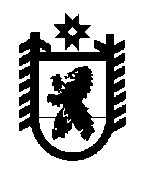 Аппарат Антинаркотической  комиссии Республики Карелия 185028,  Россия, Республика Карелия, г. Петрозаводск, пр. Ленина, 19 тел. (814-2) 799-364,  факс. 799-391 I.Характеристика Республики Карелия41.1.Краткая характеристика территории  Республики Карелия41.2.Демографическая ситуация  41.3.Структура занятости и денежные доходы населения6II.Анализ (оценка и динамика) уровня и структуры потребления наркотиков в немедицинских целях82.1.Первичная заболеваемость и уровень распространенности немедицинского потребления наркотиков82.2.Острые отравления наркотическими средствами и смертность от злоупотребления наркотиками14III.Оценка состояния и доступности наркологической медицинской помощи, реабилитации и ресоциализации лиц, допускающих потребление наркотиков в немедицинских целях163.1.Оценка состояния и доступности наркологической медицинской помощи, реабилитации и ресоциализации лиц, допускающих немедицинское потребление наркотиков163.2. Анализ и оценка работы по мотивации наркопотребителей к прохождению лечения от наркозависимости, реабилитации и ресоциализации17IV.Анализ, оценка и динамика  результатов деятельности в сфере профилактики немедицинского потребления наркотиков244.1.Организация профилактики наркомании среди учащихся образовательных учреждений и молодежи, раннее выявление лиц, употребляющих наркотики244.2.Деятельность органов и учреждений физической культуры и спорта по организации профилактики наркомании 354.3.Участие государственных и муниципальных учреждений культуры в организации профилактики наркомании374.4.Освещение профилактической антинаркотической деятельности в средствах массовой информации384.5.Организация работы по профилактике наркомании и незаконного распространения наркотиков подразделениями  МВД по Республике Карелия.394.6.Деятельность органов и учреждений социального обслуживания по организации профилактики наркомании434.7.Деятельность органов и учреждений здравоохранения по организации профилактики наркомании464.8.Деятельность военных комиссариатов Республики Карелия по противодействию незаконному обороту и потреблению наркотических средств, психотропных веществ и их прекурсоров47V.Анализ, оценка  и динамика ситуации в сфере противодействия  незаконному обороту наркотиков, описание уровня преступности495.1.Структура и объем наркорынка495.2.Состояние преступности в сфере незаконного оборота наркотиков515.3.Анализ административной практики545.4.Анализ судебной практики в Республике Карелия55VI.Оценка реализации государственных программ Республики Карелия, в рамках которых осуществляются антинаркотические мероприятия56VII.Информация о ходе исполнения перечня приоритетных направлений (плана мероприятий) реализации Стратегии государственной антинаркотической политики Российской Федерации на период до 2030 года, утверждённой Указом Президента Российской Федерации от 23.11.2020 № 73363VIII.Предварительная оценка состояния наркоситуации в Республике Карелия 65IX.Краткосрочное прогнозирование развития  наркоситуации71X.Проекты управленческих решений и предложения по оздоровлению наркоситуации в Республике Карелия и в Российской Федерации72Приложение №1Приложение №1Иллюстрационные  материалы об оценке развития наркоситуации в Республике Карелия в 2021 годуИллюстрационные  материалы об оценке развития наркоситуации в Республике Карелия в 2021 годуПриложение №2Приложение №2Статистические сведения, характеризующие состояние наркоситуации и  профилактики наркомании в Республике Карелия в 2021 годуСтатистические сведения, характеризующие состояние наркоситуации и  профилактики наркомании в Республике Карелия в 2021 годуПриложение №2Приложение №2Аналитический отчет об итогах социологического исследования изучения уровня и структуры наркопотребления, масштаба распространения незаконного потребления наркотиков и влияющих на них факторов в Республике КарелияАналитический отчет об итогах социологического исследования изучения уровня и структуры наркопотребления, масштаба распространения незаконного потребления наркотиков и влияющих на них факторов в Республике КарелияОбщая заболеваемостьОбщая заболеваемостьОбщая заболеваемостьПервичная заболеваемостьПервичная заболеваемостьПервичная заболеваемость201920202021201920202021Наркологическая патология - всего851,3806,6838,0138,3115,899,3Алкогольные психозы58,657,855,531,326,424,6Хронический алкоголизм665,2615,7654,973,467,351,6Наркомании37,646,136,67,46,06,1Токсикомании3,24,93,10,60,20,3Употребление алкоголя с вредными последствиями64,464,668,021,414,112,8Употребление наркотических веществ с вредными последствиями37,415,116,13,51,83,6Употребление ненаркотических веществ с вредными последствиями6,33,63,80,60,50,3Вид наркопотребления2020 годслучаи / доля в %2021 годслучаи / доля в %Динамикак 2020 годуОпиоиды01сл.  / 2,7 %+ 1сл.Каннабиоиды 7сл. /  18,9%5 сл.  / 13,5%-2сл.Другие психостимуляторы  15 сл. /   40,5%17 сл. / 46%+2сл.Другие наркотики и их сочетания 15 сл. /   40,5%14 сл. / 37,8 %-1сл.Все население(0-99 лет)Все население(0-99 лет)детское население(0-14 лет)детское население(0-14 лет)подростковое население(15-17 лет)подростковое население(15-17 лет)взрослое население(18-99 лет)взрослое население(18-99 лет)всего (чел.)из них с лет. исходом (чел.)всего (чел.)из них с лет. исходом (чел.)всего (чел.)из них с лет. исходом (чел.)всего (чел.)из них с лет. исходом (чел.)2021 год2021 год2021 год2021 год2021 год2021 год2021 год2021 год2021 годотравления наркотическими веществами – всего211800002118из них мужчины191600001916           женщины220000222020 год2020 год2020 год2020 год2020 год2020 год2020 год2020 год2020 годотравления наркотическими веществами – всего14100021129из них мужчины14100021129           женщины00000000районкол-во случаевпричина (количество случаев)из них с лет. исходом (пол-возраст)г. Петрозаводск141 - морфин1 (м -34 года)г. Петрозаводск142 - кокаин2 (м-37 лет, м-46 лет)г. Петрозаводск142 - др. неуточненные наркотики (Т40.6)-г. Петрозаводск142- др. синтетические наркотики (Т40.4)2 (м-31 год, м-36 лет)г. Петрозаводск141 - др. и неуточненные психодислептики (галлюциногены) (Т40.9)1 (м-45 лет)г. Петрозаводск141-неуточненный наркотик-г. Петрозаводск144 – метадон (Т40.3)4 (м-25 лет, м-32 года, м-31 год, ж-28 лет)г. Петрозаводск141- амфетамин1 (м-55 лет)Сортавальский44 – метадон (Т40.3)4 (м-39 лет, м-39 лет, м-38 лет, м-34 года)Прионежский22 – метадон (Т40.3)2 (м-18 лет, ж-32 года)Питкярантский11 - метадон (Т40.3)1 (м-30 лет)районвсегов т.ч.в т.ч.районкол-во случаевмужчины (возраст)женщины (возраст)г. Петрозаводск1413 (25 л, 31 г, 31 г, 31 г, 32 г, 34 г, 35 л, 36 л, 37 л, 45 л, 46 л, 46 л, 55 л)1 (28 л.)Сортавальский44 (34 г, 38 л, 39 л, 39 л)-Прионежский21 (18 л)1 (32 г)Питкярантский11 (30 л)-показатели/год201920202021Всего включено в программу стационарной реабилитации, пациентов с синдромом зависимости от наркотиков261626из них успешно завершили,161411Всего включено в программу амбулаторной реабилитации пациентов с синдромом зависимости от наркотиков , из них:826360успешно завершили9613продолжили реабилитацию на конец года664744Количество организаций (учреждений) осуществляющих деятельность в сфере реабилитации и ресоциализации лиц, потребляющих наркотические средства и психотропные вещества в немедицинских целях Количество организаций (учреждений) осуществляющих деятельность в сфере реабилитации и ресоциализации лиц, потребляющих наркотические средства и психотропные вещества в немедицинских целях Количество организаций (учреждений) осуществляющих деятельность в сфере реабилитации и ресоциализации лиц, потребляющих наркотические средства и психотропные вещества в немедицинских целях Количество организаций (учреждений) осуществляющих деятельность в сфере реабилитации и ресоциализации лиц, потребляющих наркотические средства и психотропные вещества в немедицинских целях в том числе:государственных                                                               - 1государственных                                                               - 1государственных                                                               - 1в том числе:негосударственных                                                           - 2негосударственных                                                           - 2негосударственных                                                           - 2в том числе:социально ориентированных некоммерческих организацийсоциально ориентированных некоммерческих организацийсоциально ориентированных некоммерческих организацийв том числе:коммерческихкоммерческихкоммерческихв том числе:из них:учредительными документами которых в качестве основных уставных целей и задач предусмотрена деятельность в сфере реабилитации и ресоциализации лиц, потребляющих наркотические средства и психотропные вещества в немедицинских целях                                        - 2учредительными документами которых в качестве основных уставных целей и задач предусмотрена деятельность в сфере реабилитации и ресоциализации лиц, потребляющих наркотические средства и психотропные вещества в немедицинских целях                                        - 2в том числе:из них:прошедших квалификационный отбор и включенных в региональный сегмент системы комплексной реабилитации и ресоциализации лиц, потребляющих наркотические средства и психотропные вещества в немедицинских целях  - 2прошедших квалификационный отбор и включенных в региональный сегмент системы комплексной реабилитации и ресоциализации лиц, потребляющих наркотические средства и психотропные вещества в немедицинских целях  - 2в том числе:из них:прошедших добровольную сертификациюпрошедших добровольную сертификациюв том числе:из них:имеющих конфессиональную принадлежностьимеющих конфессиональную принадлежностьв том числе:из них:в том числе:православнуюв том числе:из них:в том числе:исламскуюв том числе:из них:в том числе:иудейскуюв том числе:из них:в том числе:буддийскуюв том числе:из них:в том числе:иную –                           1(католическая)Количество реабилитационных коек в организациях (учреждениях) осуществляющих деятельность в сфере реабилитации и ресоциализации лиц, потребляющих наркотические средства и психотропные вещества в немедицинских целях Количество реабилитационных коек в организациях (учреждениях) осуществляющих деятельность в сфере реабилитации и ресоциализации лиц, потребляющих наркотические средства и психотропные вещества в немедицинских целях Количество реабилитационных коек в организациях (учреждениях) осуществляющих деятельность в сфере реабилитации и ресоциализации лиц, потребляющих наркотические средства и психотропные вещества в немедицинских целях Количество реабилитационных коек в организациях (учреждениях) осуществляющих деятельность в сфере реабилитации и ресоциализации лиц, потребляющих наркотические средства и психотропные вещества в немедицинских целях в том числе:Государственных                                                                 - 25Государственных                                                                 - 25Государственных                                                                 - 25в том числе:негосударственныхнегосударственныхнегосударственныхв том числе:социально ориентированных некоммерческих организацийсоциально ориентированных некоммерческих организацийсоциально ориентированных некоммерческих организацийв том числе:коммерческихкоммерческихкоммерческихСредняя заполняемость коек в организациях (учреждениях) осуществляющих деятельность в сфере реабилитации и ресоциализации лиц, потребляющих наркотические средства и психотропные вещества в немедицинских целях 
(в процентном соотношении от количества коек)Средняя заполняемость коек в организациях (учреждениях) осуществляющих деятельность в сфере реабилитации и ресоциализации лиц, потребляющих наркотические средства и психотропные вещества в немедицинских целях 
(в процентном соотношении от количества коек)Средняя заполняемость коек в организациях (учреждениях) осуществляющих деятельность в сфере реабилитации и ресоциализации лиц, потребляющих наркотические средства и психотропные вещества в немедицинских целях 
(в процентном соотношении от количества коек)Средняя заполняемость коек в организациях (учреждениях) осуществляющих деятельность в сфере реабилитации и ресоциализации лиц, потребляющих наркотические средства и психотропные вещества в немедицинских целях 
(в процентном соотношении от количества коек)в том числе:государственных                                                               – 95%государственных                                                               – 95%государственных                                                               – 95%в том числе:негосударственных                                                           – 95%негосударственных                                                           – 95%негосударственных                                                           – 95%в том числе:социально ориентированных некоммерческих организацийсоциально ориентированных некоммерческих организацийсоциально ориентированных некоммерческих организацийв том числе:коммерческихкоммерческихкоммерческихПроцент соотношения лиц с алкогольной/наркотической зависимостью, проходящих реабилитацию в организациях (учреждениях)                  – 20%Процент соотношения лиц с алкогольной/наркотической зависимостью, проходящих реабилитацию в организациях (учреждениях)                  – 20%Процент соотношения лиц с алкогольной/наркотической зависимостью, проходящих реабилитацию в организациях (учреждениях)                  – 20%Процент соотношения лиц с алкогольной/наркотической зависимостью, проходящих реабилитацию в организациях (учреждениях)                  – 20%Число лиц, прошедших реабилитацию в организациях (учреждениях), осуществляющих деятельность в сфере реабилитации и ресоциализации лиц, потребляющих наркотические средства и психотропные вещества в немедицинских целях                                                                                     - 64Число лиц, прошедших реабилитацию в организациях (учреждениях), осуществляющих деятельность в сфере реабилитации и ресоциализации лиц, потребляющих наркотические средства и психотропные вещества в немедицинских целях                                                                                     - 64Число лиц, прошедших реабилитацию в организациях (учреждениях), осуществляющих деятельность в сфере реабилитации и ресоциализации лиц, потребляющих наркотические средства и психотропные вещества в немедицинских целях                                                                                     - 64в том числе:в государственных организациях (учреждениях)                                                         - 39в государственных организациях (учреждениях)                                                         - 39в том числе:из них:несовершеннолетних от 14 до 18 лет                                                                     0 в том числе:из них:мужчин от 18 до 30 лет                                                                                        - 13в том числе:из них:женщин от 18 до 30 лет                                                                                         - 2в том числе:в негосударственных организациях*                                                                               - 25в негосударственных организациях*                                                                               - 25в том числе:из них:несовершеннолетних от 14 до 18 лет                                                                   - 0в том числе:из них:мужчин от 18 до 30 лет                                                                                          - 25в том числе:из них:женщин от 18 до 30 лет                                                                                          - 0Из строки 1на которых судом при назначении административного наказания была возложена обязанность пройти диагностику, профилактические мероприятия, лечение от наркомании и (или) социальную реабилитацию в связи с потреблением наркотических средств или психотропных веществ без назначения врача**                                         - 10на которых судом при назначении административного наказания была возложена обязанность пройти диагностику, профилактические мероприятия, лечение от наркомании и (или) социальную реабилитацию в связи с потреблением наркотических средств или психотропных веществ без назначения врача**                                         - 10Из строки 1из них:несовершеннолетних от 16 до 18 лет                                                                     - 0Из строки 1из них:мужчин от 18 до 30 лет                                                                                            - 10Из строки 1из них:женщин от 18 до 30 лет                                                                                            - 0Сведения о лицах, завершивших реабилитационные программы и находящихся в ремиссии более одного годаСведения о лицах, завершивших реабилитационные программы и находящихся в ремиссии более одного годаСведения о лицах, завершивших реабилитационные программы и находящихся в ремиссии более одного годав том числе:в государственных организациях (учреждениях)                                          - 37в государственных организациях (учреждениях)                                          - 37в том числе:из них:несовершеннолетних от 14 до 18 лет                                                   - 0в том числе:из них:мужчин от 18 до 30 лет                                                                          - 27в том числе:из них:женщин от 18 до 30 лет                                                                          - 2в том числе:в негосударственных организациях                              – данных нетв негосударственных организациях                              – данных нетв том числе:из них:несовершеннолетних от 14 до 18 лет в том числе:из них:мужчин от 18 до 30 летв том числе:из них:женщин от 18 до 30 летНаименование показателяНаименование показателяИзъято на момент возбуждения уголовного делаВсего изъято запрещенных веществ (г)Всего изъято запрещенных веществ (г)55829,84Наркотические средства, всего (г)Наркотические средства, всего (г)27630,28в т.ч.наркотические средства опийной группы20,73в т.ч.наркотические средства каннабисной группы10242,16в т.ч.наркотические средства амфетаминовой группы14059,22в т.ч.кокаин и его производные3014,12в т.ч.cинтетические «аналоги тетрагидро-каннабинола»114,46в т.ч.метадон8,08в т.ч.иные наркотические вещества171,51Психотропные вещества (г)Психотропные вещества (г)22820,33Сильнодействующие вещества (г)Сильнодействующие вещества (г)129,95Прекурсоры наркотических средств и психотропных веществ (кг)Прекурсоры наркотических средств и психотропных веществ (кг)0,68Наркосодержащие растения (либо их части), (г)Наркосодержащие растения (либо их части), (г)5248,60Вид НС или ПВЦена за 1 грамм (руб.)Каннабис (марихуана)1500Гашиш2800Героин5000Метадон10000Кокаин12000N-метилэфедрон2400Мефедрон2400Показатель оценки наркоситуацииВовлеченность населения в незаконный оборот наркотиков (соотношение общего числа лиц, совершивших наркопреступления, и общего числа лиц, совершивших административные правонарушения в сфере незаконного оборота наркотиков, к среднегодовой численности населения)Уровень вовлеченности несовершеннолетних в незаконный оборот наркотиков  (соотношение общего числа несовершеннолетних, совершивших наркопреступления, и общего числа несовершеннолетних, совершивших административные правонарушения в сфере незаконного оборота наркотиков, к среднегодовой численности населения в возрасте 14-17 лет)Криминогенность наркомании  (соотношение числа потребителей наркотиков, совершивших преступления, и числа лиц, совершивших административные правонарушения, связанные с потреблением наркотиков либо в состоянии наркотического опьянения, к среднегодовой численности населения)Уровень криминогенности наркомании среди несовершеннолетних (соотношение числа несовершеннолетних потребителей наркотиков, совершивших общеуголовные преступления, и числа несовершеннолетних, совершивших административные правонарушения, связанные с потреблением наркотиков либо в состоянии наркотического опьянения, к среднегодовой численности населения в возрасте 14-17 лет)Уровень первичной заболеваемости наркологическими расстройствами, связанными с употреблением наркотиков (соотношение числа лиц с впервые в жизни установленными диагнозами «наркомания» и «пагубное (с вредными последствиями) употребление наркотиков» к среднегодовой численности населения)Острые отравления наркотиками (соотношение общего количества случаев острых отравлений наркотиками к среднегодовой численности населения)Острые отравления наркотиками среди несовершеннолетних (соотношение общего количества случаев острых отравлений наркотиками среди несовершеннолетних к среднегодовой численности населения в возрасте 0-17 лет)Смертность, связанная с острым отравлением наркотиками (соотношение количества случаев смертельных отравлений наркотическими средствами к среднегодовой численности населения)Республика Карелия130,32171,38118,22137,109,653,430,003,27Петрозаводский г.о.167,70211,63163,07237,0312,114,980,003,56Костомукшский г.о.62,910,0069,530,000,000,000,003,31Беломорский р-н71,930,0058,850,0019,620,000,000,00Калевальский р-н0,000,0015,320,000,000,000,000,00Кемский р-н106,290,00113,380,0021,260,000,000,00Кондопожский р-н126,2059,77140,55119,555,740,000,000,00Лахденпохский р-н104,970,0056,520,008,070,000,000,00Лоухский р-н27,970,0037,300,000,000,000,000,00Медвежьегорский р-н59,7984,8244,840,0011,210,000,000,00Муезерский р-н0,000,000,000,000,000,000,000,00Олонецкий р-н90,24368,1080,220,000,000,000,000,00Питкярантский р-н93,980,0064,610,000,005,870,0011,75Прионежский р-н326,28177,30194,860,0013,599,060,0013,59Пряжинский р-н35,480,0014,190,000,000,000,000,00Пудожский р-н41,49291,1217,780,000,000,000,000,00Сегежский р-н71,31141,8459,900,008,560,000,000,00Сортавальский р-н183,71640,57137,79427,0516,4013,120,0013,12Суоярвский р-н40,150,0053,530,0013,380,000,000,00Показатель оценки наркоситуацииВовлеченность населения в незаконный оборот наркотиков Уровень вовлеченности несовершеннолетних в незаконный оборот наркотиков  Уровень вовлеченности несовершеннолетних в незаконный оборот наркотиков  Криминогенность наркомании  Криминогенность наркомании  Уровень криминогенности наркомании среди несовершеннолетнихУровень первичной заболеваемости наркологическими расстройствами, связанными с употреблением наркотиковОстрые отравления наркотикамиОстрые отравления наркотикамиОстрые отравления наркотиками среди несовершеннолетнихОстрые отравления наркотиками среди несовершеннолетнихСмертность, связанная с острым отравлением наркотикамиСмертность, связанная с острым отравлением наркотикамиПредварительная итоговая оценка наркоситуации в Республике КарелияПредварительная итоговая оценка наркоситуации в Республике КарелияРеспублика Карелия27,4217,1317,1337,7037,7010,1933,9613,9913,990,000,0018,5318,5319,8619,86Петрозаводский г.о.51,4033,0433,0483,6883,6855,5056,9437,9837,980,000,0026,1926,1943,0943,09Костомукшский г.о.19,280,000,0035,6835,680,000,000,000,000,000,0024,3524,359,919,91Беломорский р-н22,050,000,0030,2030,200,0092,280,000,000,000,000,000,0018,0718,07Калевальский р-н0,000,000,007,867,860,000,000,000,000,000,000,000,000,980,98Кемский р-н32,580,000,0058,1858,180,00100,000,000,000,000,000,000,0023,8523,85Кондопожский р-н38,689,339,3372,1372,1327,9926,980,000,000,000,000,000,0021,8921,89Лахденпохский р-н32,170,000,0029,0129,010,0037,980,000,000,000,000,000,0012,4012,40Лоухский р-н8,570,000,0019,1419,140,000,000,000,000,000,000,000,003,463,46Медвежьегорский р-н18,3313,2413,2423,0123,010,0052,740,000,000,000,000,000,0013,4113,41Муезерский р-н0,000,000,000,000,000,000,000,000,000,000,000,000,000,000,00Олонецкий р-н27,6657,4657,4641,1741,170,000,000,000,000,000,000,000,0015,7915,79Питкярантский р-н28,810,000,0033,1633,160,000,0044,7644,760,000,0086,4286,4224,1424,14Прионежский р-н100,0027,6827,68100,00100,000,0063,9569,0769,070,000,00100,00100,0057,5957,59Пряжинский р-н10,870,000,007,287,280,000,000,000,000,000,000,000,002,272,27Пудожский р-н12,7245,4545,459,129,120,000,000,000,000,000,000,000,008,418,41Сегежский р-н21,8622,1422,1430,7430,740,0040,260,000,000,000,000,000,0014,3714,37Сортавальский р-н56,31100,00100,0070,7170,71100,0077,16100,00100,000,000,0096,5296,5275,0975,09Суоярвский р-н12,300,000,0027,4727,470,0062,950,000,000,000,000,000,0012,8412,84нейтральнаянейтральнаясложнаясложнаяпредкризиснаяпредкризиснаякризисная